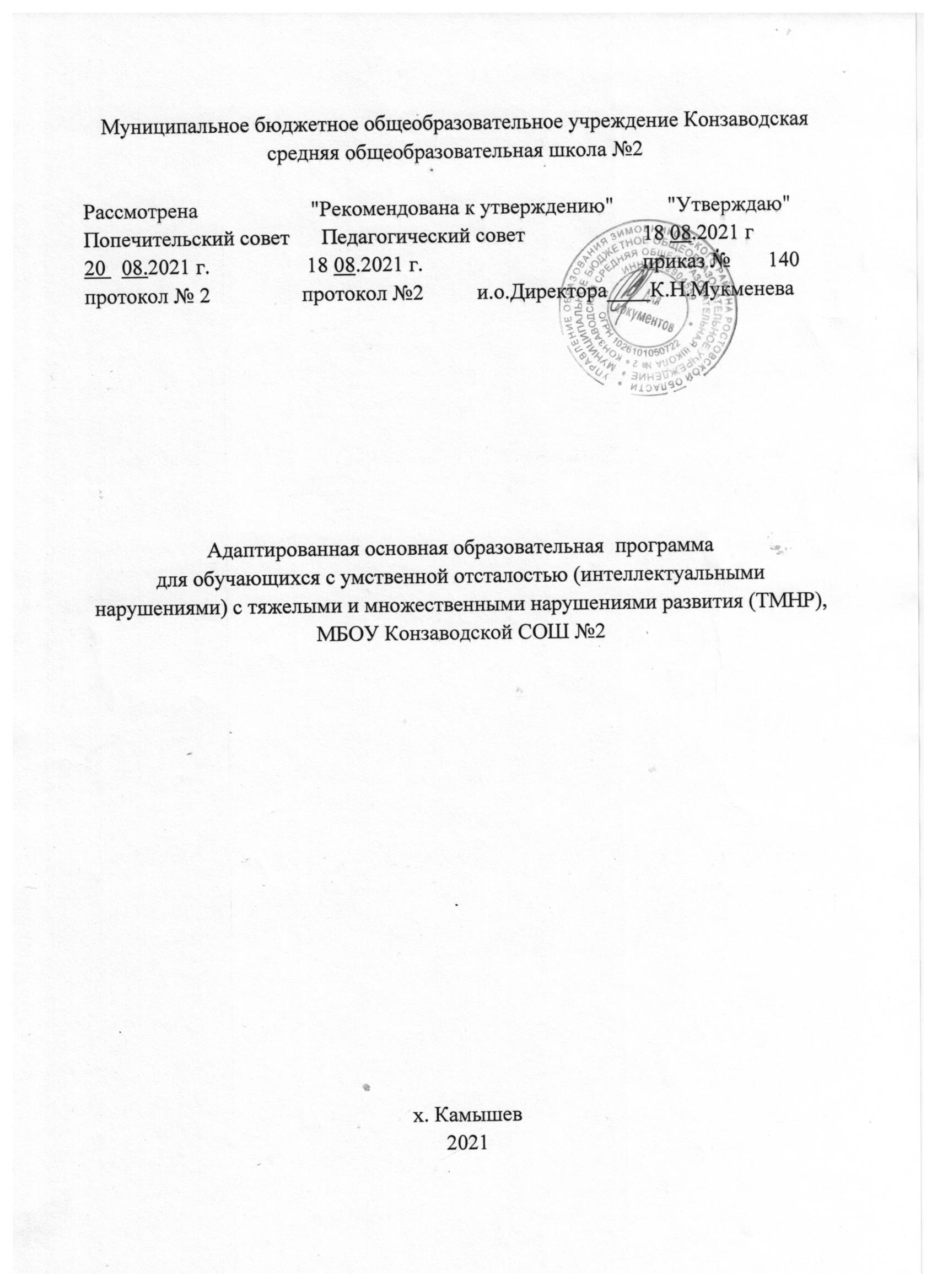      Содержание1. Целевой раздел........................................................................................................31.1. Пояснительная записка……………………………………….…..………...31.2. Планируемые результаты освоения обучающимся адаптированной основной образовательной программы …………….…………………..……...121.3. Система оценки достижения планируемых результатов освоения адаптированной основной образовательной программы………………....…..262. Содержательный раздел.........................................................................................37 2.1. Программа формирования у обучающегося универсальных учебных действий	……….….………….……………………………….…….……...372.2.Программы отдельных учебных предметов, курсов………………..…….412.3. Программа духовно-нравственного развития и воспитания..……...…...792.4. Программа коррекционной работы……………………………….…........863. Организационный раздел…................…………………………….………..…....913.1.  Учебный план …………………………………...……………..……..…….913.2. Система условий реализации адаптированной основной образовательной программы для обучающихся с умственной отсталостью (интеллектуальными нарушениями) с тяжелыми и множественными нарушениями развития (ТМНР) в соответствии с требованиями стандарта.............................................93Кадровые условия реализации АООП…………………………………………..…95Финансовые условия реализации АООП…………………………………………103Материально-технические условия реализации АООП…………………………1061. Целевой раздел1.1 Пояснительная записка	Адаптированная основная образовательная программа разработана педагогическим коллективом МБОУ Конзаводской СОШ №2 в соответствии с планом апробации ФГОС НОО для детей с ОВЗ представляет собой образовательную программу, адаптированную для обучающихся с умственной отсталостью (интеллектуальными нарушениями) с тяжелыми и множественными нарушениями развития (ТМНР), учитывает особенности его психофизического развития, индивидуальные возможности, обеспечивает коррекцию нарушений развития и социальную адаптацию с учетом требований следующих нормативных документов:  - Федерального Закона «Об образовании в Российской Федерации» от 29 декабря 2012 г. № 273-ФЗ;- Приказа Министерства образования и науки РФ № 1598 от 19 декабря 2014 года «Об утверждении Федерального государственного образовательного стандарта начального общего образования для детей с ОВЗ»- Приказа Минобрнауки России от 19 декабря 2014 года № 1599 «Об утверждении федерального государственного образовательного стандарта образования обучающихся с умственной отсталостью (интеллектуальными нарушениями)», зарегистрирован в Минюсте России   3 февраля 2015 года № 35850. - Постановления Главного государственного санитарного врача РФ от 29.12.2010 №189 «Об утверждении СанПин 2.4.2.2821 – 10 «Санитарно-эпидемиологические требования к условиям и организации обучения в общеобразовательных учреждениях»; - Приказа управления образования Зимовниковского района от 22.06.2016г. №326 «Об использовании примерных региональных, учебных планов начального общего образования в рамках ФГОС для обучающихся с ограниченными возможностями здоровья и умственной отсталостью (интеллектуальными нарушениями).-   Примерной АООП НОО  для обучающихся с умственной отсталостью (интеллектуальными нарушениями);- Адаптированной основной общеобразовательной программы для обучающихся с умственной отсталостью (интеллектуальными нарушениями) МБОУ Конзаводской СОШ №2 пр. № 140  от 18.08.2021г. - Локальных нормативно-правовых документов, регламентирующих деятельность МБОУ Конзаводской СОШ №2- Устава МБОУ Конзаводской СОШ №2Цели реализации адаптированной основной образовательной программы обучающихся с умственной отсталостью (интеллектуальными нарушениями) конкретизированы в соответствии с требованиями стандарта к результатам освоения  адаптированной основной образовательной программы. Адаптированная основная образовательная программа направлена на:- овладение учебной деятельностью;-  формирование общей культуры, обеспечивающей разностороннее развитие  личности ребёнка (нравственно-эстетическое, социально-личностное, интеллектуальное, физическое), в соответствии с принятыми в семье и обществе духовно-нравственными и социокультурными ценностями.Обучаясь по адаптированной основной образовательной программе, обучающиеся получают образование в более пролонгированные календарные сроки. Сроки получения начального общего образования пролонгируются с учетом психофизиологических возможностей и индивидуальных особенностей развития ребёнка.Нормативный срок освоения адаптированной основной образовательной программы составляет 1 год. Психолого-педагогическая характеристика обучающегося с легкой умственной отсталостью (интеллектуальными нарушениями)Умственная отсталость — это стойкое, выраженное недоразвитие познавательной деятельности вследствие диффузного (разлитого) органического поражения центральной нервной системы (ЦНС). Понятие «умственной отсталости» по степени интеллектуальной неполноценности применимо к разнообразной группе детей. Степень выраженности интеллектуальной неполноценности соотносится со сроками, в которые возникло поражение ЦНС - чем оно произошло раньше, тем тяжелее последствия. Также степень выраженности интеллектуальных нарушений определяется интенсивностью воздействия вредных факторов. Нередко умственная отсталость отягощена психическими заболеваниями различной этиологии, что требует не только их медикаментозного лечения, но и организации медицинского сопровождения таких обучающихся в образовательных организациях.Развитие ребенка с умственной отсталостью (интеллектуальными нарушениями), хотя и происходит на дефектной основе и характеризуется замедленностью, наличием отклонений от нормального развития, тем не менее, представляет собой поступательный процесс, привносящий качественные изменения в познавательную деятельность детей и их личностную сферу, что дает основания для оптимистического прогноза.Затруднения в психическом развитии ребёнка с умственной отсталостью (интеллектуальными нарушениями) обусловлены особенностями его высшей нервной деятельности (слабостью процессов возбуждения и торможения, замедленным формированием условных связей, тугоподвижностью нервных процессов, нарушением взаимодействия первой и второй сигнальных систем и др.). В подавляющем большинстве случаев интеллектуальные нарушения, имеющиеся у обучающегося с умственной отсталостью, являются следствием органического поражения ЦНС на ранних этапах онтогенеза. Негативное влияние органического поражения ЦНС имеет системный характер, когда в патологический процесс оказываются вовлеченными все стороны психофизического развития ребенка: мотивационно-потребностная, социально-личностная, моторно-двигательная; эмоционально-волевая сферы, а также когнитивные процессы — восприятие, мышление, деятельность, речь и поведение. Последствия поражения ЦНС выражаются в задержке сроков возникновения и незавершенности возрастных психологических новообразований и, главное, в неравномерности, нарушении целостности психофизического развития. Все это, в свою очередь, затрудняет включение ребенка в освоение пласта социальных и культурных достижений общечеловеческого опыта традиционным путем.В структуре психики ребенка в первую очередь отмечается недоразвитие познавательных интересов и снижение познавательной активности, что обусловлено замедленностью темпа психических процессов, их слабой подвижностью и переключаемостью. При умственной отсталости страдают не только высшие психические функции, но и эмоции, воля, поведение, в некоторых случаях физическое развитие, хотя наиболее нарушенным является мышление, и прежде всего, способность к отвлечению и обобщению. Вместе с тем, Российская дефектология (как правопреемница советской) руководствуется теоретическим постулатом Л. С. Выготского о том, что своевременная педагогическая коррекция с учетом специфических особенностей каждого ребенка с умственной отсталостью (интеллектуальными нарушениями) «запускает» компенсаторные процессы, обеспечивающие реализацию их потенциальных возможностей.Развитие всех психических процессов у детей с легкой умственной отсталостью (интеллектуальными нарушениями) отличается качественным своеобразием. Относительно сохранной у обучающегося с умственной отсталостью (интеллектуальными нарушениями) оказывается чувственная ступень познания — ощущение и восприятие. Но и в этих познавательных процессах сказывается неточность и слабость дифференцировки зрительных, слуховых, кинестетических, тактильных, обонятельных и вкусовых ощущений приводят к затруднению адекватности ориентировки детей с умственной отсталостью (интеллектуальными нарушениями) в окружающей среде. Нарушение объема и темпа восприятия, недостаточная его дифференцировка, не могут не оказывать отрицательного влияния на весь ход развития ребенка с умственной отсталостью (интеллектуальными нарушениями). Однако особая организация учебной работы, основанной на использовании практической деятельности; проведение специальных коррекционных занятий не только повышают качество ощущений и восприятий, но и оказывают положительное влияние на развитие интеллектуальной сферы, в частности овладение отдельными мыслительными операциями.Меньший потенциал у обучающегося с умственной отсталостью (интеллектуальными нарушениями) обнаруживается в развитии его мышления, основу которого составляют такие операции, как анализ, синтез, сравнение, обобщение, абстракция, конкретизация. Эти мыслительные операции у этой категории детей обладают целым рядом своеобразных черт, проявляющихся в трудностях установления отношений между частями предмета, выделении его существенных признаков и дифференциации их от несущественных, нахождении и сравнении предметов по признакам сходства и отличия и т. д.Из всех видов мышления (наглядно-действенного, наглядно-образного и словесно-логического) у обучающегося с легкой умственной отсталостью (интеллектуальными нарушениями) в большей степени недоразвито словесно-логическое мышление. Это выражается в слабости обобщения, трудностях понимания смысла явления или факта. Обучающемуся присуща сниженная активность мыслительных процессов и слабая регулирующая роль мышления: зачастую, они начинают выполнять работу, не дослушав инструкции, не поняв цели задания, не имея внутреннего плана действия. Однако при особой организации учебной деятельности, направленной на обучение ребёнка с умственной отсталостью (интеллектуальными нарушениями) пользованию рациональными и целенаправленными способами выполнения задания, оказывается возможным в той или иной степени скорригировать недостатки мыслительной деятельности. Использование специальных методов и приемов, применяющихся в процессе коррекционно-развивающего обучения, позволяет оказывать влияние на развитие различных видов мышления обучающегося с умственной отсталостью (интеллектуальными нарушениями), в том числе и словесно-логического.Особенности восприятия и осмысления ребёнком учебного материала неразрывно связаны с особенностями его памяти. Запоминание, сохранение и воспроизведение полученной информации обучающимся с умственной отсталостью (интеллектуальными нарушениями) также отличается целым рядом специфических особенностей: он лучше запоминает внешние, иногда случайные, зрительно воспринимаемые признаки, при этом, труднее осознаются и запоминаются внутренние логические связи; позже, чем у нормальных сверстников, формируется произвольное запоминание, которое требует многократных повторений. Менее развитым оказывается логическое опосредованное запоминание, хотя механическая память может быть сформирована на более высоком уровне. Недостатки памяти обучающегося с умственной отсталостью (интеллектуальными нарушениями) проявляются не столько в трудностях получения и сохранения информации, сколько ее воспроизведения:	вследствие трудностей установления логических отношений полученная информация может воспроизводиться бессистемно, с большим количеством искажений; при этом наибольшие трудности вызывает воспроизведение словесного материала. Использование различных дополнительных средств и приемов в процессе коррекционно-развивающего обучения (иллюстративной, символической наглядности; различных вариантов планов; вопросов педагога и т. д.) может оказать значительное влияние на повышение качества воспроизведения словесного материала.Особенности познавательной деятельности школьников с умственной отсталостью (интеллектуальными нарушениями) проявляются и в особенностях  внимания, которое отличается сужением объема, малой устойчивостью, трудностями его распределения, замедленностью переключения. В значительной степени нарушено произвольное внимание, что связано с ослаблением волевого напряжения, направленного на преодоление трудностей, что выражается в неустойчивости внимания. Также в процессе обучения обнаруживаются трудности сосредоточения на каком- либо одном объекте или виде деятельности. Однако, если задание посильно для обучающегося и интересно ему, то его внимание может определенное время поддерживаться на должном уровне. Под влиянием специально организованного обучения и воспитания объем внимания и его устойчивость значительно улучшаются, что позволяет говорить о наличии положительной динамики, но вместе с тем, в большинстве случаев эти показатели не достигают возрастной нормы.Для успешного обучения необходимы достаточно развитые представления и воображение. Представлениям ребёнка с умственной отсталостью (интеллектуальными нарушениями) свойственна недифференцированоость, фрагментарность, уподобление образов, что, в свою очередь, сказывается на узнавании и понимании учебного материала. Воображение как один из наиболее сложных процессов отличается значительной несформированностью, что выражается в его примитивности, неточности и схематичности. Однако, начиная с первого года обучения, в ходе преподавания всех учебных предметов проводится целенаправленная работа по уточнению и обогащению представлений, прежде всего — представлений об окружающей действительности.У ребёнка с умственной отсталостью (интеллектуальными нарушениями) отмечаются недостатки в развитии речевой деятельности, физиологической основой которых является нарушение взаимодействия между первой и второй сигнальными системами, что, в свою очередь, проявляется в недоразвитии всех сторон речи: фонетической, лексической, грамматической и синтаксической. Таким образом, для ребёнка с умственной отсталостью характерно системное недоразвитие речи.Недостатки речевой деятельности ребёнка напрямую связаны с нарушением абстрактно-логического мышления. Однако в повседневной практике ребёнок способен поддержать беседу на темы, близкие его личному опыту, используя при этом несложные конструкции предложений. Проведение систематической коррекционно-развивающей работы, направленной на систематизацию и обогащение представлений об окружающей действительности, создает положительные условия для овладения обучающимся различными языковыми средствами. Это находит свое выражение в увеличении объема и изменении качества словарного запаса, овладении различными конструкциями предложений, составлении небольших, но завершенных по смыслу, устных высказываний. Таким образом, постепенно создается основа для овладения более сложной формой речи — письменной.Моторная сфера ребёнка с умственной отсталости (интеллектуальными нарушениями), как правило, не имеет выраженных нарушений. Наибольшие трудности обучающийся испытывает при выполнении заданий, связанных с точной координацией мелких движений пальцев рук. В свою очередь, это негативно сказывается на овладении письмом и некоторыми трудовыми операциями. Проведение специальных упражнений, включенных как в содержание коррекционных занятий, так и используемых на отдельных уроках, способствует развитию координации и точности движений пальцев рук и кисти, а также позволяет подготовить обучающегося к овладению учебными и трудовыми действиями, требующими определенной моторной ловкости.Психологические особенности обучающегося с умственной отсталостью (интеллектуальными нарушениями) проявляются и в нарушении эмоциональной сферы. При умственной отсталости эмоции в целом сохранны, однако они отличаются отсутствием оттенков переживаний, неустойчивостью и поверхностью. Отсутствуют или очень слабо выражены переживания, определяющие интерес и побуждение к познавательной деятельности, а также с большими затруднениями осуществляется воспитание высших психических чувств: нравственных и эстетических.Волевая сфера обучающегося с умственной отсталостью (интеллектуальными нарушениями) характеризуется слабостью собственных намерений и побуждений, большой внушаемостью. Нарушения высшей нервной деятельности, недоразвитие психических процессов и эмоционально-волевой сферы обусловливают формирование некоторых специфических особенностей личности обучающихся с умственной отсталостью (интеллектуальными нарушениями), проявляющиеся в примитивности интересов, потребностей и мотивов, что затрудняет формирование социально зрелых отношений со сверстниками и взрослыми. При этом специфическими особенностями межличностных отношений является:	- высокая конфликтность, сопровождаемая неадекватными поведенческими реакциями; - слабая мотивированность на установление межличностных контактов и пр. Снижение адекватности во взаимодействии со сверстниками и взрослыми людьми обусловливается незрелостью социальных мотивов, неразвитостью навыков общения обучающегося, а это, в свою очередь, может негативно сказываться на его поведении, особенности которого могут выражаться в гиперактивности, вербальной или физической агрессии и т.п. Практика обучения таких детей показывает, что под воздействием коррекционно-воспитательной работы упомянутые недостатки существенно сглаживаются и исправляются.Выстраивая психолого-педагогическое сопровождение психического развития детей с легкой умственной отсталостью (интеллектуальными нарушениями), следует опираться на положение, сформулированное Л. С. Выготским, о единстве закономерностей развития аномального и нормального ребенка, а так же решающей роли создания таких социальных условий его обучения и воспитания, которые обеспечивают успешное «врастание» его в культуру. В качестве таких условий выступает система коррекционных мероприятий в процессе специально организованного обучения, опирающегося на сохранные стороны психики учащегося с умственной отсталостью, учитывающие зону ближайшего развития. Таким образом, педагогические условия, созданные в образовательной организации для обучающегося с умственной отсталостью, решают как задачи коррекционно-педагогической поддержки ребенка в образовательном процессе, так и вопросы его социализации, тесно связанные с развитием познавательной сферы и деятельности, соответствующей возрастным возможностям и способностям обучающегося.Особые образовательные потребности обучающегося с умственной отсталостью (интеллектуальными нарушениями) Недоразвитие познавательной, эмоционально-волевой и личностной сфер обучающегося с умственной отсталостью (интеллектуальными нарушениями) проявляется не только в качественных и количественных отклонениях от нормы, но и в глубоком своеобразии их социализации. Они способны к развитию, хотя оно и осуществляется замедленно, а иногда с резкими изменениями всей психической деятельности ребёнка. Таким образом, современные научные представления об особенностях психофизического развития обучающегося с умственной отсталостью (интеллектуальными нарушениями) позволяют выделить образовательные потребности.К общим потребностям относятся: время начала образования,содержание образования, разработка и использование специальных методов и средств обучения, особая организация обучения, расширение границ образовательного пространства, продолжительность образования и определение круга лиц, участвующих в образовательном процессе.Для обучающегося  с умственной отсталостью (интеллектуальными нарушениями) характерны следующие специфические образовательные потребности:•	 раннее получение специальной помощи средствами образования;•	 обязательность непрерывности коррекционно-развивающего процесса, реализуемого, как через содержание предметных областей, так и в процессе коррекционной работы;•	 доступность содержания познавательных задач, реализуемых в процессе образования;•	 использование преимущественно позитивных средств стимуляции деятельности и поведения обучающегося, демонстрирующих доброжелательное и уважительное отношение к ним;•	 развитие мотивации и интереса к познанию окружающего мира с учетом возрастных и индивидуальных особенностей ребенка к обучению и социальному взаимодействию со средой; •	 специальное обучение способам усвоения общественного опыта — умений действовать совместно с взрослым, по показу, подражанию по словесной инструкции;•	 стимуляция познавательной активности, формирование позитивного отношения к окружающему миру.Удовлетворение перечисленных особых образовательных потребностей обучающегося возможно на основе реализации личностно-ориентированного подхода к воспитанию и обучению обучающегося через изменение содержания обучения и совершенствование методов и приемов работы. В свою очередь, это позволит формировать возрастные психологические новообразования и корригировать высшие психические функции в процессе изучения обучающимся учебных предметов, а также в ходе проведения коррекционно-развивающих занятий.Ребёнок  имеет лишь самые простые формы активного контакта с людьми, используют стереотипные формы поведения, в том числе речевого, стремится к скрупулёзному сохранению постоянства и порядка в окружающем. У обучающегося складываются привычные формы жизни, однако они жестко ограничены и ребенок стремится отстоять их неизменность: здесь максимально выражено стремление сохранения постоянства в окружающем, в привычном порядке жизни - избирательность в еде, одежде, маршруте прогулок. Он с подозрением относится ко всему новому, может проявлять выраженный сенсорный дискомфорт, брезгливость, боится неожиданностей, он легко фиксируют испуг и, соответственно, накапливает стойкие страхи. 	В привычных же, предсказуемых, условиях он может быть спокойным,довольным и более открытым к общению. В этих рамках он легче осваиваетсоциально-бытовые навыки и самостоятельно использует их в привычныхситуациях. В сложившемся моторном навыке такой ребенок может проявитьумелость, даже искусность: нередки прекрасный каллиграфический почерк,мастерство в рисунке орнамента, в детских поделках и.т.п.		Ребенок очень привязан к своим близким, введение его в детское учреждение может быть осложнено этим обстоятельством. Тем не менее,  как правило, включение его в детский коллектив необходимо для развития гибкости в  поведении, возможности подражания и смягчения жестких установок сохранения постоянства в окружающем. При всех проблемах социального развития, трудностях адаптации к меняющимся условиям ребенок при специальной поддержке в большинстве случаев способен обучаться в условиях детского учреждения. 1.2  Планируемые результаты освоения обучающимся с умственной отсталостью (интеллектуальными нарушениями) адаптированной основной общеобразовательной программыРезультаты освоения с обучающимся с легкой умственной отсталостью (интеллектуальными нарушениями) АООП оцениваются как итоговые на момент завершения образования.Освоение обучающимся АООП, которая создана на основе ФГОС, предполагает достижение ими двух видов результатов: личностных и предметных. В структуре планируемых результатов ведущее место принадлежит личностным результатам, поскольку именно они обеспечивают овладение комплексом социальных (жизненных) компетенций, необходимых для достижения основной цели современного образования ― введения обучающегося с умственной отсталостью (интеллектуальными нарушениями) в культуру, овладение ими социокультурным опытом.Личностные результаты освоения АООП образования включают индивидуально-личностные качества и социальные (жизненные) компетенции обучающегося, социально значимые ценностные установки.К личностным результатам освоения АООП относятся: 1) осознание себя как гражданина России; формирование чувства гордости за свою Родину; 2) воспитание уважительного отношения к иному мнению, истории и культуре других народов; 3) сформированность адекватных представлений о собственных возможностях, о насущно необходимом жизнеобеспечении; 4) овладение начальными навыками адаптации в динамично изменяющемся и развивающемся мире; 5) овладение социально-бытовыми навыками, используемыми в повседневной жизни; 6) владение навыками коммуникации и принятыми нормами социального взаимодействия; 7) способность к осмыслению социального окружения, своего места в нем, принятие соответствующих возрасту ценностей и социальных ролей; 8) принятие и освоение социальной роли обучающегося, проявление социально значимых мотивов учебной деятельности; 9) сформированность навыков сотрудничества с взрослыми и сверстниками в разных социальных ситуациях; 10) воспитание эстетических потребностей, ценностей и чувств; 11) развитие этических чувств, проявление доброжелательности, эмоционально-нравственной отзывчивости и взаимопомощи, проявление сопереживания к чувствам других людей; 12) сформированность установки на безопасный, здоровый образ жизни, наличие мотивации к творческому труду, работе на результат, бережному отношению к материальным и духовным ценностям;    13) проявление готовности к самостоятельной жизни.Предметные результаты освоения АООП образования включают освоенные обучающимся знания и умения, специфичные для каждой предметной области, готовность их применения. Предметные результаты обучающегося с легкой умственной отсталостью (интеллектуальными нарушениями) не являются основным критерием при принятии решения о переводе обучающегося в следующий класс, но рассматриваются как одна из составляющих при оценке итоговых достижений. 1. Язык и речевая практикаРечь и альтернативная коммуникация1) Развитие речи как средства общения в контексте познания окружающего мира и личного опыта ребенка.-     понимание слов, обозначающих объекты и явления природы, объекты рукотворного мира и деятельности человека.- умение самостоятельного использования усвоенного лексико- грамматического материала в учебных и коммуникативных целях.Овладение доступными средствами коммуникативного общения– вербальными и невербальными.- качество сформированности устной речи в соответствии с возрастными показаниями.- понимание обращенной речи, понимание смысла рисунков, фотографий, пиктограмм, других графических знаков.Умение пользоваться средствами альтернативной коммуникации: жестов, взглядов, коммуникативных таблиц, тетрадей, воспроизводящих (синтезирующих) речь, устройств (коммуникаторы, персональные компьютеры,др).Умение пользоваться доступными средствами коммуникации и в практике экспрессивной и импрессивной речи для решения соответствующих возрасту житейских задач.Мотивы коммуникации: познавательные интересы, общение и взаимодействие в разнообразных видах детской деятельности.Умение вступать в контакт, поддерживать и завершать его, используя невербальные и вербальные средства, соблюдение  общепринятых правил коммуникации.Умение использовать средства альтернативной коммуникации в процессе общения:- использование предметов, жестов, взгляда, шумовых, голосовых, речеподражательных реакций для выражения индивидуальных потребностей;- пользование индивидуальными коммуникативными тетрадями, карточками, таблицами с графическими изображениями объектов и действий путем указания на изображение или передачи карточки с изображением, либо другим доступным способом.Развитие предпосылок к осмысленному чтению и письму, обучение чтению и письму.- узнавание и различение образов графем (букв).- копирование с образца отдельных букв, слогов, слов.- начальные навыки чтения и письма.Математика.2.1. Математические представления1)Элементарные математические представления о форме, величине; количественные (дочисловые) пространственные, временные представления.Умение различать и сравнивать предметы по форме, величине, удаленности.Умение   ориентироваться в схеме тела, в пространстве, на плоскости.Умение различать, сравнивать и преобразовывать множества.2)Представления о количестве, числе, знакомство с цифрами, составом числа в доступных ребенку пределах, счет, решение простых арифметических задач с опорой на наглядность.Умение соотносить число с соответствующим	количеством предметов, обозначать его цифрой.Умение пересчитывать предметы в доступных пределах.Умение обозначать арифметические действия знаками.Умение решать задачи на увеличение и уменьшение на одну, несколько единиц.3)Овладение способностью пользоваться математическими знаниями при решении соответствующих возрасту житейских задач.Умение обращаться с деньгами, рассчитываться ими, пользоваться карманными деньгами и т.д.Умение определять длину, вес, объем, температуру, время, пользуясь мерками и измерительными приборами.Умение устанавливать взаимно-однозначные соответствия.Умение распознавать цифры, обозначающие номер дома, квартиры, автобуса, телефона и др.Умение различать части суток, соотносить действие с временем и промежутками, составлять и прослеживать последовательность событий, определять время по часам, соотносить время с началом и концом деятельности.Окружающий мир3.1.Окружающий природный мир1)Представления о явлениях и объектах неживой природы, смене времен года и соответствующих сезонных изменениях в природе, умение адаптироваться к конкретным природным и климатическим условиям.Интерес к объектам и явлениям неживой природы.Представления об объектах неживой природы (вода, воздух, земля, огонь, лес, луг, река, водоемы, формы земной поверхности,  полезные ископаемые и др).Представления о временах года, характерных признаках времен года, погодных изменениях, их влиянии на жизнь человека.Умение учитывать изменения в окружающей среде для выполнения правил жизнедеятельности, охраны здоровья.2)Представления о животном и растительном мире, их значении в жизни человека.Интерес к объектам живой природы.Представления  о  животном и растительном мире (растения, животные,	 их виды, понятия «полезные»-«вредные»,	«дикие»-«домашние» и др.).Опыт заботливого и бережного отношения к растениям и животным, ухода за ними.Умение соблюдать правила безопасного поведения в природе (в лесу, у реки и др.).3)Элементарные представления о течении времени.Умение   различать части суток, дни недели, месяцы, их соотнесение с временем года.Представления о течении времени: смена событий дня, суток, в течение недели, месяца и т.д.3.2.Человек1) Представление о себе как «Я», осознание общности и различий «Я» от других.Соотнесение себя со своим именем, своим изображением на фотографии, отражением  в зеркале.Представление о собственном теле.Отнесение себя к определенному полу.Умение  определять «моё»и«не моё», осознавать и выражать свои интересы, желания.Умение   сообщать   общие   сведения   о себе: имя, фамилия, возраст, пол, место жительства, интересы.Представления о возрастных изменениях человека, адекватное отношение к своим возрастным изменениям.2)Умение  решать  каждодневные жизненные задачи, связанные с удовлетворением первоочередных потребностей.Умение обслуживать себя: принимать пищу и пить, ходить в туалет, выполнять гигиенические процедуры, одеваться и раздеваться и др.3)Умение поддерживать образ жизни, соответствующий возрасту, потребностями ограничениям здоровья; поддерживать режим дня с необходимыми оздоровительными процедурами.Умение определять свое самочувствие (как хорошее или плохое), показывать или сообщать о болезненных ощущениях взрослому.Умение соблюдать  гигиенические правила в соответствии с режимом дня (чистка зубов утром и вечером, мытье рук перед едой и после посещения туалета).Умение следить за своим внешним видом.4)Представления о своей семье, взаимоотношениях в семье.Представления о членах семьи, родственных отношениях в семье и своей социальной роли, обязанностях членов семьи, бытовой и досуговой деятельности семьи.Ожидаемые личностные результаты:Осознание своей принадлежности к определенному полу, осознание себя как «Я.Эмоциональное  участие в процессе общения и совместной деятельности с педагогом.Уважительное отношение к окружающим, овладение начальными навыками адаптации в социуме; освоение доступных социальных ролей (обучающегося, сына/дочери, пассажира, покупателя, пациента и т.д.).Установка на безопасный здоровый образ жизни,  учебная мотивация и т.д.Предметные результаты:1. Предполагается сформировать эмоциональный контакт с ребенком, направленность на сотрудничество.2. Предполагается сформировать положительные эмоциональные реакции на действия с игрушками, предметными изображениями, выполняемыми в контексте содержания предъявляемой деятельности.3. Предполагается сформировать элементарные сенсорные представления и следующие умения:реагировать на признаки цвета, формы, величины в предметах по подражанию действиям взрослого, по образцу действия взрослого;выделять один предмет из множества и собирать множество предметов по подражанию и образцу действия взрослого;4. В контексте представлений о себе и окружающей среде предполагается сформировать у ребенка следующие умения:показывать и по возможности называть членов своей семьи на фотографии, в процессе игровой деятельности с родителями;показывать на себе части тела и лица;5. Предполагается сформировать у ребенка коммуникативные навыки: эпизодически адекватно реагируют на простую инструкцию педагога:при общении использовать мимику и жесты;понимать и выполнять действия с игрушкой;выполнять движения по инструкции, когда она сопровождается жестом («встань, сядь»).Окружающий социальный мир1) Представления о мире, созданном руками человека:Интерес к объектам, созданным человеком.Представления  о  доме,  школе,  о  расположенных  в  них  и  рядом объектах (мебель, оборудование, одежда, посуда, игровая площадка, и др.), о транспорте и т.д.Умение соблюдать элементарные правила безопасности поведения в доме, на улице, в транспорте, в общественных местах. 2) Представления об окружающих людях: овладение первоначальными представлениями о социальной жизни, о профессиональных и социальных ролях людей.Представления  о  деятельности  и  профессиях  людей,  окружающих ребенка (учитель, повар, врач, водитель и т.д.).Опыт конструктивного взаимодействия с взрослыми и сверстниками.Умение  соблюдать  правила  поведения  на  уроках  и  во  внеурочной деятельности,  взаимодействовать  со  взрослыми  и  сверстниками,  выбирая адекватную дистанцию и формы контакта, соответствующие возрасту и полу ребенка.3) Развитие межличностных и групповых отношений:Представления о дружбе, товарищах, сверстниках.Умение находить друзей на основе личных симпатий.Умение  строить  отношения  на  основе  поддержки  и  взаимопомощи, умение сопереживать, сочувствовать, проявлять внимание.Умение  взаимодействовать  в  группе  в  процессе  учебной,  игровой, других видах доступной деятельности.Умение организовывать свободное время с учетом своих и совместных интересов.4) Накопление положительного опыта сотрудничества и участия в общественной жизни:Представление  о  праздниках,  праздничных  мероприятиях,  их содержании, участие в них.Умение  соблюдать  традиции  семейных,  школьных государственных праздников.5) Представления об обязанностях и правах ребенка:Представления  о  праве  на  жизнь,  на  образование,  на  труд,  на неприкосновенность личности и достоинства и др.Представления  об  обязанностях  обучающегося,  сына/дочери,  внука/внучки,  гражданина и др.6) Представление о стране проживания – о России:Представление  о  стране,  народе,  столице,  больших  городах,  городе (селе), месте проживания.Представление о государственно символике (флаг, герб, гимн).4. Искусство4.1 Музыка и движение1) Развитие  слуховых  и  двигательных  восприятий,  танцевальных, певческих,  хоровых  умений,  освоение  игре  на  доступных  музыкальны инструментах, эмоциональное и практическое обогащение опыта в процесс музыкальных  занятий,  игр,  музыкально-танцевальных,  вокальных  и инструментальных выступлений:Интерес  к  различным  видам  музыкальной  деятельности (слушание,  пение, движение под музыку, игра на музыкальных инструментах).Умение  слушать  музыку  и  выполнять  простейшие  танцевальные движения.Освоение  приемов  игры  на  музыкальных  инструментах, сопровождение мелодии игрой на музыкальных инструментах.Умение узнавать знакомые песни, подпевать их, петь в хоре.2) Готовность к участию в совместных музыкальных мероприятиях.Умение проявлять адекватные эмоциональные реакции от совместной и самостоятельной музыкальной деятельности.Стремление  к  совместной  и  самостоятельной  музыкальной деятельности;Умение  использовать  полученные  навыки  для  участия  в представлениях, концертах, спектаклях, др.4.2 Изобразительное искусство (рисование, лепка, аппликация)1)  Освоение  доступных  средств  изобразительной  деятельности:  лепка,  аппликация,  рисование;  использование  различных  изобразительных технологий:Интерес к доступным видам изобразительной деятельности.Умение использовать инструменты и материалы в процессе доступной изобразительной деятельности (лепка, рисование, аппликация).Умение  использовать  различные  изобразительные  технологии  в процессе рисования, лепки, аппликации.2) Способность к самостоятельной изобразительной деятельности:Положительные  эмоциональные  реакции (удовольствие,  радость)  в процессе изобразительной деятельности.Стремление  к  собственной  творческой  деятельности  и  умении демонстрировать результаты работы.Умение выражать свое отношение к результатам собственной и чужой творческой деятельности.3) Готовность к участию в совместных мероприятиях:Готовность к взаимодействию в творческой деятельности совместно со сверстниками, взрослыми.Умение использовать полученные навыки для изготовления творческих работ, для участия в выставках, конкурсах рисунков, поделок.5. Технология5.1 Предметные действия1)  Овладение  трудовыми  умениями,  необходимыми  в  разных жизненных  сферах; овладение  умением  адекватно  применять  доступные технологические цепочки и освоенные трудовые навыки для социального и трудового взаимодействия:Интерес  к  овладению  доступными  профильными,  прикладными,  вспомогательными  видами  трудовой  деятельности,  например:  керамика, батик, печать, ткачество, растениеводство, деревообработка,  шитье, вязание и другие, с учетом особенностей региона.Умение  выполнять  отдельные  и  комплексные  элементы  трудовых операций, несложные виды работ, применяемые в сферах производства и обслуживания.Умение  использовать  в  трудовой  деятельности  различные инструменты,  материалы;  соблюдать  необходимые  правила  техник безопасности.Умение соблюдать технологические процессы, например: выращивание и уход за растениями,  изготовление изделий из бумаги, дерева, ткани,  глины и другие, с учетом особенностей региона.Умение выполнять работу качественно, в установленный промежуток времени, оценивать результаты своего труда.2) Обогащение  положительного  опыта  и  установка  на  активное использование  освоенных  технологий  и  навыков  для  индивидуального жизнеобеспечения, социального развития и помощи близким:Потребность  активно  участвовать  в  совместной  с  другим деятельности,  направленной  на  свое  жизнеобеспечение,  социальное развитие и помощь близким.6. Физическая культура6.1 Адаптивная физкультура1)  Восприятие  собственного  тела,  осознание  своих  физических возможностей и ограничений:Освоение доступных способов контроля над функциями собственного тела:  сидеть,  стоять,  передвигаться (в  том числе  с  использованием технических средств).Освоение  двигательных  навыков,  последовательности  движений,  развитие координационных способностей.Совершенствование  физических  качеств:  ловкости,  силы,  быстроты,  выносливости.Умение радоваться успехам: выше прыгнул, быстрее пробежал и др.	      2)  Соотнесение  самочувствия  с  настроением,  собственно активностью, самостоятельностью и независимостью:Умение определять свое самочувствие в связи с физической нагрузкой:  усталость, болевые ощущения, др.	      3)  Освоение  доступных  видов  физкультурно-спортивно деятельности: езда  на  велосипеде,  ходьба  на  лыжах,  спортивные  игры, туризм, плавание:Интерес  к  определенным  видам  физкультурно-спортивной деятельности:  езда  на  велосипеде,  ходьба  на  лыжах,  плавание,  спортивные и подвижные игры, туризм, физическая подготовка.Умение ездить на велосипеде, кататься на санках, ходить на лыжах,  плавать, играть в подвижные игры и др.1.3. Система оценки достижения обучающимся планируемых результатов освоения адаптированной образовательной программы образования умеренной,  тяжелой,  глубокой умственной отсталостью (интеллектуальными нарушениями), с ТМНРСистема оценки достижения обучающимися с умеренной, тяжелой и глубокой умственной отсталостью (интеллектуальными нарушениями), тяжелыми и множественными нарушениями развития результатов освоения адаптированной основной общеобразовательной программы осуществляется в соответствии с Федеральным Законом от 29 декабря 2012 г. № 273-ФЗ «Об образовании в Российской Федерации», Приказом  Министерства образования и науки РФ от 19 декабря 2014 г. № 1599 “Об утверждении федерального государственного образовательного стандарта образования обучающихся с умственной отсталостью (интеллектуальными нарушениями)”.Итоговая оценка качества освоения обучающимися с умеренной, тяжелой и глубокой умственной отсталостью (интеллектуальными нарушениями), тяжелыми и множественными нарушениями развития АООП общего образования осуществляется образовательной  организацией.Обучение ребенка с умеренной, тяжелой и глубокой умственной отсталостью (интеллектуальными нарушениями), тяжелыми и множественными нарушениями развития по АООП не предполагает использование оценочной системы (Постановление  Министерства общего и профессионального образования Ростовской области от 21.12.2017 №7 п.3.7.)Текущая аттестация обучающихся включает в себя полугодовое оценивание результатов освоения СИПР,  разработанной на основе АООП образовательной организации.Итоговая аттестация осуществляется в течение последних двух недель учебного года путем наблюдения за выполнением обучающимися  специально подобранных заданий, позволяющих выявить и оценить результаты обучения.Освоение АООП обеспечивает достижение обучающимися с умеренной, тяжелой и глубокой умственной отсталостью (интеллектуальными нарушениями), тяжелыми и множественными нарушениями развития двух видов результатов: личностных и предметных.Структура и содержание планируемых результатов освоения АООП адекватно отражают требования стандарта, передают специфику образовательного процесса (в частности, специфику целей изучения отдельных учебных предметов), соответствуют возможностям обучающихся.Личностные результаты освоения АООП включают индивидуально-личностные качества, жизненные компетенции и ценностные установки обучающихся.Предметные результаты включают освоенные обучающимися знания и умения, специфичные для каждой образовательной области, готовность к их применению.Содержание и порядок проведения текущего контроля успеваемости  обучающихся  с умеренной, тяжелой, глубокой умственной отсталостью (интеллектуальными нарушениями),тяжелыми множественными нарушениями развития. В соответствии с требованиями ФГОС к АООП для обучающихся с умеренной, тяжелой и глубокой умственной отсталостью, с ТМНР результативность обучения каждого обучающегося оценивается с учетом особенностей его психофизического развития и особых образовательных потребностей. В связи с этим требования к результатам освоения образовательных программ представляют собой описание возможных результатов образования данной категории обучающихся в СИПР. Выявление результативности обучения происходит в процессе выполнения перцептивных,  речевых, предметных действий, графических работ и др. При предъявлении и выполнении всех видов заданий обучающимся должна оказываться помощь: разъяснение, показ, дополнительные словесные, графические и жестовые инструкции; задания по подражанию, совместно распределенным действиям и др. При оценке обучения важно учитывать особенности психического, неврологического и соматического состояния каждого обучающегося, степень самостоятельности ребенка; затруднения обучающихся в освоении отдельных предметов (курсов) и даже образовательных областей, которые не должны рассматриваться как показатель неуспешности их обучения и развития в целом.Система оценки отражает взаимодействие следующих компонентов:-  что обучающийся знает и умеет;- что из полученных знаний и умений он применяет на практике;- насколько активно, адекватно и самостоятельно  он их применяет. Оценка основывается на качественных критериях по итогам выполняемых практических действий: «не выполняет задание», «выполняет задание со значительной помощью», «выполняет задание с частичной помощью», «выполняет задание по подражанию», «выполняет задание по образцу», «выполняет задание самостоятельно, но допускает ошибки», «выполняет задание самостоятельно (без ошибок)». В случае затруднений в оценке сформированности  действий, представлений в  связи с отсутствием видимых изменений обусловленных тяжестью имеющихся  у ребенка нарушений, следует оценивать его эмоциональное состояние, другие возможные личностные результаты.Педагогические работники доводят до сведения родителей (законных представителей) результаты текущего контроля успеваемости обучающихся в устной форме, при этом  педагогические работники  обязаны прокомментировать результаты текущего контроля успеваемости обучающихся.  Содержание, и порядок проведения промежуточной аттестации обучающихся с умеренной, тяжелой, глубокой умственной отсталостью, с ТМНР Промежуточная (годовая) аттестация представляет собой оценку результатов освоения СИПР и развития жизненных компетенций ребёнка по итогам учебного года (полугодия).Для организации аттестации обучающихся рекомендуется применять метод экспертной группы (на междисциплинарной основе). Она объединяет разных специалистов, осуществляющих процесс образования и развития ребенка, с участием законных представителей обучающегося. Задачей экспертной группы является выработка согласованной оценки достижений ребенка в сфере жизненных компетенций. Основой служит анализ результатов обучения ребенка, динамика развития его личности. Результаты анализа должны быть представлены в удобной и понятной всем членам группы форме оценки, характеризующей наличный уровень жизненной компетенции.По итогам освоения отраженных в СИПР задач и анализа результатов обучения составляется развернутая характеристика учебной деятельности ребенка, оценивается динамика развития его жизненных компетенций.Промежуточная (годовая и полугодовая) аттестация осуществляется в течение последних двух недель учебного года (полугодия) путем наблюдения за выполнением обучающимися специально подобранных заданий, позволяющих выявить и оценить результаты обучения.Выявление результативности обучения должно происходить вариативно с учетом психофизического развития ребенка в процессе выполнения перцептивных, речевых, предметных действий, графических работ и др. При предъявлении и выполнении всех видов заданий обучающимся должна оказываться помощь: разъяснение, показ, дополнительные словесные, графические и жестовые инструкции; задания по подражанию, совместно распределенным действиям и др. При оценке результативности обучения важно учитывать особенности психического, неврологического и соматического состояния каждого обучающегося, степень самостоятельности ребенка; затруднения обучающихся в освоении отдельныхпредметов (курсов) и даже образовательных областей, которые не должны рассматриваться как показатель неуспешности их обучения и развития в целом.Система оценки результатов отражает степень выполнения обучающимся СИПР, взаимодействие следующих компонентов:- что обучающийся знает и умеет на конец учебного периода;- что из полученных знаний и умений он применяет на практике;-  насколько активно, адекватно и самостоятельно он их применяет.Оценка выявленных результатов обучения осуществляется в оценочных показателях, основанных на качественных критериях по итогам выполняемых практических действий, и заносится в СИПР: Итоги промежуточной аттестации обсуждаются на заседаниях методических объединений и Педагогического совета.Педагогические работники доводят до сведения родителей (законных представителей) результаты промежуточной аттестации обучающихся в устной форме, при этом  педагогические работники  обязаны прокомментировать результаты.По требованию родителей (законных представителей) результаты промежуточной аттестации обучающихся могут быть представлены и в письменной форме. Для этого необходимо родителям (законным представителям) обратиться к классному руководителю или администрации организации.Процедура оценки достижения возможных личностных результатов освоения АООПДля оценки результатов развития жизненной компетенции используется метод экспертной группы. В ее состав входит родитель (законный представитель) ребенка, учитель, педагог-психолог.Задачей экспертной группы является выработка согласованной оценки достижений ребенка в сфере жизненной компетенции.Основой оценки служит анализ поведения ребенка и динамика его развития в повседневной жизни.Критериальным аппаратом служит индивидуальный перечень возможных результатов личностного развития.Оценка достижений производится непосредственно в СИПР, путем фиксации фактической способности к выполнению действия или операции, обозначенной в качестве возможного результата личностного развития по следующей шкале:Оценка достижений личностных результатов производится 1 раз в полугодие.  На основании сравнения показателей текущей и предыдущей оценки экспертная группа делает вывод о динамике развития жизненной компетенции обучающегося с умеренной, тяжелой и глубокой умственной отсталостью (интеллектуальными нарушениями, тяжелыми и множественными нарушениями развития) за год по каждому показателю: — отсутствие динамики или регресс — динамика в освоении минимум одной операции, действия — минимальная динамика — средняя динамика — выраженная динамика — полное освоение действия Оценка динамики производится ежегодно в мае относительно текущей оценки и данных входящей оценки личностного развития (октябрь 1 класса).Оценка достижений и оценка динамики оформляется учителем и педагогом- психологом в форме характеристики личностного развития ребенка один раз в год, заносится в СИПР.      Система оценки достижения обучающимся планируемых результатов освоения адаптированной основной образовательной программы начального общего образования призвана решить следующие задачи:- закреплять основные направления и цели оценочной деятельности, описывать объект и содержание оценки, критерии, процедуры и состав инструментария оценивания, формы - представления результатов, условия и границы применения системы оценки;- ориентировать образовательный процесс на духовно-нравственное развитие и воспитание обучающихся, достижение планируемых результатов освоения содержания учебных предметов и формирование универсальных учебных действий;-обеспечивать комплексный подход к оценке результатов освоения адаптированной основной образовательной программы начального общего образования, позволяющий вести оценку предметных, метапредметных и личностных результатов;- предусматривать оценку достижений обучающегося и оценку эффективности деятельности образовательного учреждения;- позволять осуществлять оценку динамики учебных достижений обучающегося и развития жизненной компетенции. Результаты достижений обучающегося с умственной отсталостью в овладении АООП являются значимыми для оценки качества образования. При определении подходов к осуществлению оценки результатов целесообразно опираться на следующие принципы:1) дифференциации оценки достижений с учетом типологических и индивидуальных особенностей развития и особых образовательных потребностей обучающегося;2) динамичности оценки достижений, предполагающей изучение изменений психического и социального развития, индивидуальных способностей и возможностей обучающегося;3) единства параметров, критериев и инструментария оценки достижений в освоении содержания АООП, что сможет обеспечить объективность оценки в разных образовательных организациях. Для этого необходимым является создание методического обеспечения процесса осуществления оценки достижений обучающегося.В процессе оценки используются разнообразные методы и формы, взаимно дополняющие друг друга (стандартизированные письменные и устные работы, проекты, практические работы, творческие работы, самоанализ и самооценка, наблюдения и др.).Особенности оценки личностных и предметных результатовОценка личностных результатов представляет собой оценку достижения обучающимися планируемых результатов в их личностном развитии, представленных в разделе «Личностные учебные действия» программы формирования универсальных учебных действий у обучающихся на ступени начального общего образования.Достижение личностных результатов обеспечивается в ходе реализации всех компонентов образовательного процесса, включая внеурочную деятельность, реализуемую семьёй и школой.Основным объектом оценки личностных результатов служит сформированность универсальных учебных действий, включаемых в следующие три основные блока:самоопределение — сформированность внутренней позиции обучающегося — принятие и освоение новой социальной роли обучающегося; становление основ российской гражданской идентичности личности как чувства гордости за свою Родину, народ, историю и осознание своей этнической принадлежности; развитие самоуважения и способности адекватно оценивать себя и свои достижения, видеть сильные и слабые стороны своей личности;смыслоообразование — поиск и установление личностного смысла (т.е. «значения для себя») учения обучающимися на основе устойчивой системы учебно-познавательных и социальных мотивов; понимания границ того, «что я знаю», и того, «что я не знаю», «незнания», и стремления к преодолению этого разрыва;морально-этическая ориентация — знание основных моральных норм и ориентация на их выполнение на основе понимания их социальной необходимости; способность к моральной децентрации — учёту позиций, мотивов и интересов участников моральной дилеммы при её разрешении; развитие этических чувств — стыда, вины, совести как регуляторов морального поведения.	Другой формой оценки личностных результатов обучающихся может быть оценка индивидуального прогресса личностного развития обучающегося. Эта задача может быть решена в процессе систематического наблюдения за ходом психического развития ребёнка на основе представлений о нормативном содержании и возрастной периодизации развития — в форме возрастно-психологического консультирования. Такая оценка осуществляется по запросу родителей (законных представителей) обучающегося или по запросу педагогов (или администрации образовательного учреждения) при согласии родителей (законных представителей) и проводится группой специалистов (экспертной группой). Данная группа объединяет всех участников образовательного процесса – тех, кто обучает, воспитывает и тесно контактирует с ребёнком.. В состав группы включаются педагогические и медицинские работники (учителя, учитель-логопед, педагог-психолог, социальный педагог, врач - невропатолог, педиатр), которые хорошо знают ученика.	Для полноты оценки личностных результатов освоения обучающегося АООП НОО учитывается мнение родителей (законных представителей), поскольку основой оценки служит анализ изменений поведения обучающегося в повседневной жизни в различных социальных средах (школьной и семейной). В ходе текущей, тематической, промежуточной оценки может быть оценено достижение таких коммуникативных и регулятивных действий, которые трудно или нецелесообразно проверить в ходе стандартизированной итоговой проверочной работы. Например, именно в ходе текущей оценки целесообразно отслеживать уровень сформированности такого умения, как «взаимодействие с партнёром»: ориентация на партнёра, умение слушать и слышать собеседника; стремление учитывать и координировать различные мнения и позиции в отношении объекта, действия, события и др.Оценка предметных результатов представляет собой оценку достижения обучающимся планируемых результатов по отдельным предметам.Достижение этих результатов обеспечивается за счёт основных компонентов образовательного процесса — учебных предметов, представленных в обязательной части учебного плана.Действия с предметным содержанием (или предметные действия) — вторая важная составляющая предметных результатов. В основе многих предметных действий лежат те же универсальные учебные действия, прежде всего познавательные: использование знаково-символических средств; моделирование; сравнение, группировка и классификация объектов; действия анализа, синтеза и обобщения; установление связей  и аналогий; поиск, преобразование, представление и интерпретация информации, рассуждения и т. д. Однако на разных предметах эти действия преломляются через специфику предмета, например, выполняются с разными объектами—с числами и математическими выражениями; со звуками и буквами, словами, словосочетаниями и предложениями; высказываниями и текстами; с объектами живой и неживой природы. Совокупность же всех учебных предметов обеспечивает возможность формирования всех универсальных учебных действий при условии, что образовательный процесс ориентирован на достижение планируемых результатов.Оценка достижения этих предметных результатов ведётся как в ходе текущего и промежуточного оценивания, так и в ходе выполнения итоговых проверочных работ. При этом итоговая оценка ограничивается контролем успешности освоения действий, выполняемых обучающимся с предметным содержанием, отражающим опорную систему знаний данного учебного курса. Решение о переводе обучающегося на следующую ступень общего образования принимается одновременно с рассмотрением и утверждением характеристики обучающегося, в которой:·отмечаются образовательные достижения и положительные качества обучающегося;·определяются приоритетные задачи и направления личностного развития с учётом как достижений, так и психологических проблем развития ребёнка;·даются психолого-педагогические рекомендации, призванные обеспечить успешную реализацию намеченных задач на следующей ступени обучения.Все выводы и оценки, включаемые в характеристику, должны быть подтверждены материалами портфеля достижений и другими объективными показателями.2. Содержательный раздел2.1 Программа формирования базовых учебных уменийПрограмма формирования базовых учебных действий обучающегося с умственной отсталостью (интеллектуальными нарушениями) реализуется в процессе всего школьного обучения и конкретизирует требования Стандарта к личностным и предметным результатам освоения АООП. Программа реализуется в процессе всей учебной деятельности.Программа строится на основе деятельностного подхода к обучению и позволяет реализовывать коррекционно-развивающий потенциал образования школьников с умственной отсталостью (интеллектуальными нарушениями).Базовые учебные действия ― это элементарные и необходимые единицы учебной деятельности, формирование которых обеспечивает овладение содержанием образования обучающимся с умственной отсталостью. Основная цель реализации программы состоит в  формировании основ учебной деятельности ребёнка с легкой умственной отсталостью (интеллектуальными нарушениями), которые обеспечивают его подготовку к самостоятельной жизни в обществе и овладение доступными видами профильного труда. Задачами реализации программы являются:― формирование мотивационного компонента учебной деятельности;― овладение комплексом базовых учебных действий, составляющих операционный компонент учебной деятельности;― развитие умений принимать цель и готовый план деятельности, планировать знакомую деятельность, контролировать и оценивать ее результаты в опоре на организационную помощь педагога.Для реализации поставленной цели и соответствующих ей задач необходимо:•определить функции и состав базовых учебных действий, учитывая психофизические особенности и своеобразие учебной деятельности обучающегося; •определить связи базовых учебных действий с содержанием учебных предметов.Функции, состав и характеристика базовых учебных действийобучающихся с умственной отсталостью (интеллектуальными нарушениями)Современные подходы к повышению эффективности обучения предполагают формирование у школьника положительной мотивации к учению, умению учиться, получать и использовать знания в процессе жизни и деятельности. На протяжении всего обучения проводится целенаправленная работа по формированию учебной деятельности, в которой особое внимание уделяется развитию и коррекции мотивационного и операционного компонентов учебной деятельности, т.к. они во многом определяют уровень ее сформированности и успешность обучения школьника. В качестве базовых учебных действий рассматриваются операционные, мотивационные, целевые и оценочные. Функции базовых учебных действий:обеспечение успешности (эффективности) изучения содержания любой предметной области;реализация преемственности обучения на всех ступенях образования;формирование готовности обучающегося с умственной отсталостью (интеллектуальными нарушениями) к дальнейшей трудовой деятельности; обеспечение целостности  развития личности обучающегося. Характеристика базовых учебных действийЛичностные учебные действияЛичностные учебные действия ― осознание себя как ученика, заинтересованного посещением школы, обучением, занятиями, как члена семьи, одноклассника, друга; способность к осмыслению социального окружения, своего места в нем, принятие соответствующих возрасту ценностей и социальных ролей; положительное отношение к окружающей действительности, готовность к организации взаимодействия с ней и эстетическому ее восприятию; целостный, социально ориентированный взгляд на мир в единстве его природной и социальной частей;  самостоятельность в выполнении учебных заданий, поручений, договоренностей; понимание личной ответственности за свои поступки на основе представлений об этических нормах и правилах поведения в современном обществе; готовность к безопасному и бережному поведению в природе и обществе.Коммуникативные учебные действияКоммуникативные учебные действия включают следующие умения: вступать в контакт и работать в коллективе (учитель−ученик, ученик–ученик, ученик–класс, учитель−класс); использовать принятые ритуалы социального взаимодействия с одноклассниками и учителем; обращаться за помощью и принимать помощь; слушать и понимать инструкцию к учебному заданию в разных видах деятельности и быту; сотрудничать с взрослыми и сверстниками в разных социальных ситуациях; доброжелательно относиться, сопереживать, конструктивно взаимодействовать с людьми; договариваться и изменять свое поведение в соответствии с объективным мнением большинства в конфликтных или иных ситуациях взаимодействия с окружающими.Регулятивные учебные действия:Регулятивные учебные действия включают следующие умения: адекватно соблюдать ритуалы школьного поведения (поднимать руку, вставать и выходить из-за парты и т. д.); принимать цели и произвольно включаться в деятельность, следовать предложенному плану и работать в общем темпе; активно участвовать в деятельности, контролировать и оценивать свои действия и действия одноклассников; соотносить свои действия и их результаты с заданными образцами, принимать оценку деятельности, оценивать ее с учетом предложенных критериев, корректировать свою деятельность с учетом выявленных недочетов.Познавательные учебные действия:К познавательным учебным действиям относятся следующие умения: выделять некоторые существенные, общие и отличительные свойства хорошо знакомых предметов; устанавливать видо-родовые отношения предметов; делать простейшие обобщения, сравнивать, классифицировать на наглядном материале; пользоваться знаками, символами, предметами-заместителями; читать; писать; выполнять арифметические действия; наблюдать под руководством взрослого за предметами и явлениями окружающей действительности; работать с несложной по содержанию и структуре информацией (понимать изображение, текст, устное высказывание, элементарное схематическое изображение, таблицу, предъявленных на бумажных и электронных и других носителях).2.2. Программы отдельных учебных предметов.1. Язык и речевая практика1.1. Речь и альтернативная коммуникация.Пояснительная записка          Коммуникация  и  общение  –  неотъемлемые  составляющие  социальной жизни  человека.  Специфические  нарушения  развития  ребенка  значительно препятствуют  и  ограничивают  его  полноценное  общение  с  окружающими. У  детей, имеющих  нарушение  интеллекта  в  сочетании  с  аутистическими расстройствами,  отсутствует  потребность  в  коммуникативных  связях, имеются  трудности  выбора  и  использования  форм  общения,  включая коммуникативную речь и целенаправленность речевой деятельности. У детей с  выраженными  нарушениями  интеллекта  отмечается  грубое  недоразвитие речи  и  ее  функций:  коммуникативной,  познавательной,  регулирующей.  У многих детей с тяжелыми и множественными нарушениями развития устная (звучащая)  речь  отсутствует  или  нарушена  настолько,  что  понимание  ее окружающими значительно затруднено, либо невозможно.В связи с этим, обучение детей речи и коммуникации должно включать целенаправленную  педагогическую  работу  по  формированию  у  них потребности в общении, на развитие сохранных речевых механизмов, а также на  обучение  использованию  альтернативных  средств  коммуникации  и социального общения.Цель обучения – формирование коммуникативных и речевых навыков с использованием средств вербальной и  невербальной коммуникации, умения пользоваться ими в процессе социального взаимодействия. Смыслом  обучения  социальному  взаимодействию  с  окружающими является  индивидуальное  поэтапное  планомерное  расширение  жизненного опыта  и  повседневных  социальных  контактов  в  доступных  для  ребенка пределах. Для этого организуется специальная работа по введению ребёнка в более  сложную  предметную  и  социальную  среду,  что  предполагает планомерную, дозированную, заранее программируемую интеграцию в среду сверстников  в  доступных  ребенку  пределах,  организованное  включение  в общение.	Программно-методический материал представлен следующими разделами: «Коммуникация», «Развитие речи средствами вербальной и невербальной коммуникации», «Чтение и письмо».Образовательные  задачи  по  коммуникации  направлены  на формирование  навыков  установления,  поддержания  и  завершения  контакта.При  составлении  специальной  индивидуальной  программы  развития выбираются  обучающие  задачи  и,  в  зависимости  от  возможностей  ребенка, подбирается  средство  коммуникации  для  реализации  поставленных  задач. Если  ребенок  не  владеет  устной  (звучащей)  речью,  ему  подбирается альтернативное  средство  коммуникации,  например,  жест,  пиктограмма  или др.  К  альтернативным  средствам  коммуникации  относятся:   взгляд,  жест, мимика, предмет, графические изображения (фотография, цветная картинка, черно-белая  картинка,  пиктограмма,  напечатанное  слово),  электронные устройства  (коммуникативные  кнопки,  коммуникаторы,  планшетные компьютеры, компьютеры).Раздел  «Развитие  речи  средствами  вербальной  и  невербальной коммуникации»  включает  импрессивную  и  экспрессивную  речь.Задачи  по развитию импрессивной речи направлены на формирование умения понимать обращенную  речь.Задачи  по  развитию  экспрессивной  речи  направлены  на формирование  умения  употреблять  в  ходе  общения  слоги,  слова,  строить предложения,  связные  высказывания.  Ребенок,  не  владеющий  устной (звучащей) речью, учится  общаться, пользуясь альтернативными средствами. Обучение импрессивной речи и экспрессивной проводится параллельно.Раздел «Чтение и письмо» включает глобальное чтение, предпосылки к осмысленному чтению и письму, начальные навыки чтения и письма. В  учебном  плане  предмет  представлен  с  1  по  13  год  обучения.  С обучающимися,  нуждающимися  в  дополнительной  индивидуальной  работе, осуществляются  коррекционно-развивающие  занятия,  где  также формируются  коммуникативные  навыки,  в  том  числе  с  использованием технологий по альтернативной коммуникации.Материально-техническое  оснащение  учебного  предмета  «Общение» включает: графические  средства  для  альтернативной  коммуникации: таблицы  букв,  карточки  с  изображениями  объектов,  людей,  действий  (фотографии,  пиктограммы,  символы),  с  напечатанными  словами,  наборы букв, коммуникативные таблицы и тетради для общения; сюжетные картинки с различной тематикой для развития речи; компьютерные  устройства,  синтезирующие  речь  (например,  планшетный компьютер и др.); информационно-программное  обеспечение.Примерное содержание предмета «Коммуникация»Коммуникация с использованием вербальных средств:Установление  контакта  с  собеседником:  установление  зрительного контакта  с  собеседником,  учет  эмоционального  состояния  собеседника. Реагирование на собственное  имя.Приветствие собеседника звуком (словом, предложением). Привлечение  к  себе  внимания  звуком  (словом, предложением). Выражение своих желаний  звуком (словом, предложением).Обращение  с  просьбой  о  помощи,  выражая  её  звуком  (словом, предложением).Выражение  согласия  (несогласия)  звуком  (словом, предложением). Выражение  благодарности  звуком  (словом,  предложением).Ответы  на  вопросы  словом  (предложением).Задавание  вопросов предложением.Прощание с собеседником звуком (словом, предложением).         Коммуникация с использованием невербальных средств:Указание взглядом на объект при выражении своих желаний, ответе на вопрос.Выражение  мимикой  согласия  (несогласия),  удовольствия (неудовольствия);  приветствие  (прощание)  с  использованием  мимики.  Выражение  жестом  согласия  (несогласия),  удовольствия (неудовольствия), благодарности,  своих  желаний;  приветствие  (прощание),  обращение  за помощью,  ответы  на  вопросы  с использованием  жеста.Привлечение внимания  звучащим  предметом;  выражение  удовольствия  (неудовольствия), благодарности  звучащим  предметом;  обращение  за  помощью,  ответы  на вопросы,  предполагающие  согласие  (несогласие)  с  использованием звучащего  предмета.Выражение  своих  желаний,  благодарности,  обращение за  помощью,  приветствие  (прощание),  ответы  на  вопросы  с  предъявлением предметного  символа.Выражение  своих  желаний,  согласия  (несогласия), благодарности,  приветствие  (прощание), обращение за помощью,  ответы на вопросы, задавание вопросов, рассказывание с использованием  компьютера (планшетного компьютера).Развитие речи средствами вербальной и невербальной коммуникации Импрессивная речь:Понимание простых по звуковому составу слов (мама, папа, дядя и др.).Реагирование  на  собственное  имя.Узнавание  (различение)  имён  членов семьи, учащихся класса, педагогов.Понимание слов, обозначающих предмет (посуда, мебель, игрушки, одежда, обувь, животные, овощи, фрукты, бытовые приборы,  школьные принадлежности,  продукты,  транспорт,  птицы  и  др.).Понимание обобщающих понятий (посуда, мебель, игрушки, одежда, обувь, животные,  овощи,  фрукты,  бытовые  приборы,  школьные  принадлежности, продукты, транспорт, птицы и др.).Понимание слов, обозначающих действия предмета (пить, есть, сидеть, стоять, бегать, спать, рисовать, играть, гулять и др.).Понимание  слов,  обозначающих  признак  предмета  (цвет,  величина,  форма  и  др.).Понимание  слов,  обозначающих  признак  действия,  состояние (громко,  тихо,  быстро,  медленно,  хорошо,  плохо,  весело,  грустно  и  др.).Понимание  слов,  указывающих  на  предмет,  его  признак  (я,  он,  мой,  твой  и др.).Понимание  слов,  обозначающих  число,  количество  предметов  (пять, второй  и  др.).Понимание  слов,  обозначающих  взаимосвязь  слов  в предложении  (в, на, под, из, из-за и др.).Понимание простых предложений.Понимание сложных предложений.Понимание содержания текста.Экспрессивная речь:Называние  (употребление)  отдельных  звуков,  звукоподражаний,  звуковых  комплексов.Называние  (употребление)   простых  по  звуковому составу  слов  (мама,  папа,  дядя  и  др.).Называние  собственного  имени.Называние  имён  членов  семьи  (учащихся  класса,  педагогов  класса).Называние  (употребление)  слов,  обозначающих  предмет  (посуда,  мебель, игрушки,  одежда,  обувь,  животные,  овощи,  фрукты,  бытовые  приборы, школьные  принадлежности,  продукты,  транспорт,  птицы  и  др.).Называние (употребление)  обобщающих  понятий  (посуда,  мебель,  игрушки,  одежда, обувь,  животные,  овощи,  фрукты,  бытовые  приборы,  школьные принадлежности,  продукты,  транспорт,  птицы  и  др.).Называние  (употребление)  слов,  обозначающих  действия  предмета  (пить,  есть,  сидеть, стоять,  бегать,  спать,  рисовать,  играть,  гулять  и  др.).Называние (употребление)  слов,  обозначающих  признак  предмета  (цвет,  величина, форма  и  др.).  Называние  (употребление)  слов,  обозначающих  признак действия, состояние (громко, тихо, быстро, медленно, хорошо, плохо, весело, грустно и др.).Называние (употребление) слов, указывающих на предмет, его признак  (я,  он,  мой,  твой  и  др.).Называние  (употребление)  слов, обозначающих число, количество предметов (пять, второй и др.).Называние (употребление)  слов,  обозначающих  взаимосвязь  слов  в  предложении  (в, на,  под,  из,  из-за  и  др.).Называние  (употребление)  простых  предложений.Ответы  на  вопросы  по содержанию  текста.  Составление  рассказа  по  последовательно продемонстрированным  действиям.  Составление  рассказа  по  одной сюжетной картинке.Сообщение имён членов семьи (учащихся класса, педагогов  класса)  посредством  напечатанного  слова  (электронного устройства).Использование  графического  изображения  (электронного устройства)   для  обозначения  предметов  и  объектов  (посуда,  мебель, игрушки,  одежда,  обувь,  животные,  овощи,  фрукты,  бытовые  приборы, школьные  принадлежности,  продукты,  транспорт,  птицы  и  др.).Использование  графического  изображения (электронного  устройства)   для  обозначения  признака  предмета  (цвет, величина,  форма  и  др.).  Использование  графического  изображения (электронного  устройства)   для  обозначения  обобщающих  понятий  (посуда, мебель,  игрушки,  одежда,  обувь,  животные,  овощи,  фрукты,  бытовые приборы, школьные принадлежности, продукты, транспорт, птицы и др.).Использование  графического  изображения  (электронного  устройства) для  обозначения  признака  действия,  состояния  (громко,  тихо,  быстро, медленно,  хорошо,  плохо,  весело,  грустно  и  др.).Использование напечатанного  слова  (электронного  устройства,)  для  обозначения  слова, указывающего на предмет, его признак (я, он, мой, твой и др.).Чтение и письмоГлобальное чтение:Узнавание  (различение)  напечатанных  слов,  обозначающих  именалюдей,  названия  предметов,  действий.  Использование  карточек  с напечатанными словами как средства коммуникации.Предпосылки к осмысленному чтению и письму.Начальные навыки чтения и письма.Узнавание  звука  в  слоге  (слове).  Соотнесение  звука  с  буквой.Узнавание  графического  изображения  буквы  в  слоге  (слове).  Называние буквы. Чтение слога (слова). Написание буквы (слога, слова, предложения).2.2.2. Математические представленияПояснительная запискаВ повседневной жизни, участвуя в разных видах деятельности, ребенок с тяжелыми и множественными нарушениями развития попадает в ситуации,  требующие от него использования математических знаний. Так, накрывая на стол на трёх человек, нужно поставить три тарелки, три столовых прибора и т.д.У большинства обычно развивающихся детей основы математических представлений формируются в естественных ситуациях. Дети с выраженным нарушением интеллекта не могут овладеть элементарными математическими представлениями  без  специально  организованного  обучения.  Создание практических ситуаций, в которых дети непроизвольно осваивают доступные для  них  элементы  математики,  является  важным  приемом  в  обучении.Ребенок  учится  использовать  математические  представления  для  решения жизненных задач: определять время по часам, узнавать номер автобуса, на котором он сможет доехать домой, расплачиваться в магазине за покупку, брать  необходимое  количество  продуктов  для  приготовления  блюда  (например, 2 помидора, 1 ложка растительного масла) и т.п.Цель  обучения  математике  –  формирование  элементарных математических представлений и умений и применение их в повседневной жизни.Примерная  программа  построена  на  основе  следующих  разделов: «Количественные  представления», «Представления  о  форме», «Представления  о  величине», «Пространственные  представления», «Временные представления».Знания,  умения,  навыки,  приобретаемые  ребенком  в  ходе  освоения программного материала по математике, необходимы ему для ориентировки в  окружающей  действительности,  т.е.  во  временных,  количественных, пространственных отношениях, решении повседневных практических задач.Умение  устанавливать  взаимно-однозначные  соответствия  могут использоваться при сервировке стола, при раздаче материала и инструментов участникам какого-то общего дела, при посадке семян в горшочки и т.д.Умение пересчитывать предметы необходимо при выборе ингредиентов для приготовления  блюда,  при  отсчитывании  заданного  количества  листов  в блокноте,  при  определении  количества  испеченных  пирожков,  изготовленных  блокнотов  и  т.д.  Изучая  цифры,  у  ребенка  закрепляются сведения о дате рождения, домашнем адресе, номере телефона, календарных датах, номерах пассажирского транспорта, каналах телевизионных передач и многое  другое.  Материально-техническое обеспечение предмета включает:Освоение предметной области «Математика» предполагает использование разнообразного дидактического материала:- предметов различной формы, величины, цвета,-изображений предметов, людей, объектов природы, цифр идр.,- оборудования, позволяющего выполнять упражнения на сортировку, группировку различных предметов, их соотнесения по определенным признакам- калькуляторов и других средств.Примерное содержание предмета1.Количественные представления:Нахождение  одинаковых  предметов.Разъединение  множеств.Объединение предметов в единое множество.Различение множеств («один», «много»,  «мало»,  «пусто»).Сравнение  множеств (без  пересчета,  с пересчетом).Преобразование  множеств  (увеличение,  уменьшение, уравнивание множеств).Пересчет  предметов  по  единице.Счет  равными  числовыми группами (по 2,  по 3,  по 5).Узнавание  цифр.Соотнесение  количества предметов с числом.Обозначение числа цифрой.Написание цифры.Знание отрезка числового ряда 1 – 3 (1 – 5, 1 – 10, 0 – 10).Определение места числа (от 0 до 9) в числовом ряду.Счет в прямой (обратной) последовательности.Состав  числа 2  (3,  4, …,  10)  из  двух  слагаемых.Сложение (вычитание) предметных множеств в пределах5 (10).Запись арифметического примера на увеличение  (уменьшение) на  одну (несколько)  единиц  в  пределах 5  (10).Решение задач на увеличение на одну (несколько) единиц в пределах 5 (10).Запись решения задачи в виде арифметического примера.Решение задач на уменьшение  на  одну  (несколько)  единиц  в  пределах 5 (10).Выполнение арифметических  действий  на  калькуляторе.Различение  денежных  знаков  (монет,  купюр).Узнавание  достоинства  монет (купюр).Решение  простых примеров с числами, выраженными единицей измерения стоимости.Размен денег.2. Представления о величине:Различение однородных (разнородных по одному признаку) предметов по величине.Сравнение двух предметов по величине способом приложения (приставления),  «на глаз», наложения.Определение среднего по величине предмета  из  трех  предложенных предметов.Узнавание (различение) геометрических тел: «шар»,  «куб»,  «призма», «брусок».Соотнесение  формы  предмета  с  геометрическими  телами, фигурой.  Узнавание (различение)  геометрических  фигур:  треугольник, квадрат,  круг,  прямоугольник,  точка,  линия (прямая,  ломаная),  отрезок.Соотнесение геометрической формы с геометрической фигурой.Соотнесение формы предметов с геометрической фигурой  (треугольник, квадрат, круг, прямоугольник).Составление геометрической фигуры (треугольник,  квадрат,  прямоугольник)  из  счетных  палочек.Ориентация  в  пространственном  расположении  частей  тела  на  себе (другом человеке, изображении): верх (вверху), низ(внизу), перед(спереди),  зад (сзади),  правая (левая)  рука (нога,  сторона  тела).Определение месторасположения предметов в пространстве: близко (около, рядом, здесь), далеко (там), сверху (вверху), снизу(внизу), впереди, сзади, справа, слева, на, в,  внутри,  перед,  за,  над,  под,  напротив,  между,  в  середине,  в  центре.Составление ряда из предметов (изображений): слева направо, снизу вверх, сверху  вниз.Определение  отношения  порядка  следования:  первый, последний,  крайний,  перед,  после,  за,  следующий  за,  следом,  между.Определение, месторасположения предметов в ряду.Временные представления:Узнавание (различение)  частей  суток.Знание  порядка  следования частей  суток.Узнавание (различение)  дней  недели.Знание последовательности дней недели.Знание смены дней: вчера, сегодня, завтра.Различение  времен  года.Знание  порядка  следования  сезонов  в  году.Соотнесение времени с началом и концом деятельности.2.2.3. Окружающий природный мирПояснительная запискаВажным  аспектом  обучения  детей  с  умеренной,  тяжелой,  глубокой умственной отсталостью и с ТМНР является расширение представлений об окружающем  природном  мире.  Подобранный  программный  материал  по предмету «Окружающий  природный  мир» рассчитан  на  формирование  у обучающихся  представлений  о  природе,  её  многообразии,  о  взаимосвязи живой, неживой природы и человека.Цель  обучения - формирование  представлений  о  живой  и  неживой природе, о взаимодействии человека с природой, бережного отношения к природе.Основными  задачами  программы  являются:  формирование представлений об объектах и явлениях неживой природы,   формирование временных представлений, формирование представлений о растительном и животном  мире.  Программа  представлена  следующими  разделами:  «Растительный  мир»,  «Животный  мир»,  «Временные  представления», «Объекты природы».В процессе формирования представлений о неживой природе ребенок получает  знания  о  явлениях  природы (снег,  дождь,  туман  и  др.),  о цикличности в природе – сезонных изменениях (лето, осень, весна, зима), суточных изменениях (утро, день, вечер, ночь), учится устанавливать общие закономерности природных явлений. Ребенок знакомится с разнообразием растительного и животного мира, получает представления о среде обитания животных и растений, учится выделять характерные признаки, объединять в группы  по  этим  признакам,  устанавливать  связи  между  ними.  Внимание ребенка  обращается  на  связь  живой  и  неживой  природы:  растения  и животные  приспосабливаются  к  изменяющимся  условиям  среды,  ветер переносит семена растений и др. Наблюдая за трудом взрослых по уходу за домашними животными и растениями, ребенок учится выполнять доступные действия:  посадка,  полив,  уход  за  растениями,  кормление  аквариумных рыбок, животных  и др. Особое внимание уделяется  воспитанию  любви к природе, бережному и гуманному отношению к ней.Формирование представлений должно происходить по принципу «от частного к общему». Сначала ребенок знакомится с конкретным объектом, например,  гриб:  его  строением,  местом,  где  растет,  учится  узнавать  этот объект среди нескольких предложенных объектов (кружка, гриб, мяч). Затем ребенок  знакомится  с  разными  грибами (белый,  подосиновик,  мухомор), учится их различать, объединять в группы (съедобные/ несъедобные грибы). Ребенок  получает  представление  о  значении  грибов  в  природе  и  жизни человека, о способах их переработки (варка, жарка, засол, консервирование). Формирование представления о грибах предполагает постановку следующих задач в СИПР: узнавание гриба, различение частей гриба, различение грибов (подосиновик,  сыроежка  и  др.),  различение  съедобных  и  несъедобных грибов, знание значения грибов, способов переработки грибов. В учебном плане предмет представлен с 1 по 12 год обучения. Кроме того,  в  рамках  коррекционно-развивающих  занятий  возможно  проведение занятий  с    обучающимися,  которые  нуждаются  в  дополнительной индивидуальной работе.Материально-техническое  обеспечение  предмета  включает:  объекты природы:  камни,  почва,  семена,  комнатные  растения  и  другие  образцы природного материала (в т.ч. собранного вместе с детьми в ходе экскурсий); наглядный  изобразительный  материал (видео,  фотографии,  рисунки  для демонстрации  обучающимся);  муляжи  овощей,  фруктов;  пиктограммы  с изображениями  действий,  операций  по  уходу  за  растениями,  животными; различные календари; изображения сезонных изменений в природе; рабочие тетради с различными объектами природы для раскрашивания, вырезания, наклеивания  и  другой  материал.Примерное содержание предметаРастительный мир:Узнавание (различение)  растений (дерево,  куст,  трава).Узнавание (различение) частей растений (корень, ствол/ стебель, ветка, лист, цветок).Знание значения частей растения. Знание значения растений в природе и жизни человека.Узнавание (различение) деревьев (берёза, дуб, клён, ель, осина, сосна, ива, каштан).Знание строения дерева (ствол, корень, ветки, листья).Узнавание (различение) плодовых деревьев (вишня, яблоня, груша, слива).Узнавание (различение)  лиственных  и  хвойных  деревьев.Знание значения  деревьев  в  природе  и  жизни  человека.Узнавание (различение) кустарников (орешник,  шиповник,  крыжовник,  смородина,  бузина, боярышник).Знание особенностей внешнего строения кустарника.Узнавание (различение)  лесных  и  садовых  кустарников.Знание значения кустарников в природе и жизни человека. Узнавание (различение) фруктов (яблоко,  банан, лимон, апельсин, груша, мандарин, персик, абрикос, киви)  по  внешнему  виду (вкусу,  запаху).Различение  съедобных  и несъедобных  частей  фрукта.Знание  значения  фруктов  в  жизни  человека.Знание способов переработки фруктов.Узнавание (различение) овощей (лук,  картофель, морковь, свекла, репа, редис, тыква, кабачок, перец) по внешнему виду (вкусу, запаху).Знание  строения  растения.  Знание особенностей ухода за комнатными растениями.Знание значения комнатных растений  в  жизни  человека.Узнавание (различение)  зерновых  культур (пшеница, просо, ячмень, рожь, кукуруза, горох, фасоль, бобы) по внешнему виду.Знание  значения  зерновых  культур  в  жизни  человека.Животный мир:Знание основных  признаков  животного.Установление  связи  строения  тела животного  с  его  образом  жизни.  Узнавание (различение)  домашних животных (корова, свинья, лошадь, коза, овца (баран), кот, собака).Знание питания  домашних  животных.Знание  способов  передвижения  домашних животных.Объединение  животных  в  группу «домашние  животные».Знание значения  домашних  животных  в  жизни  человека.  Уход  за  домашними животными.Узнавание (различение)  детенышей  домашних  животных (теленок, поросенок, жеребенок, козленок, ягненок, котенок, щенок).Узнавание (различение) диких животных (лиса, заяц, волк, медведь, лось,  белка,  еж,  кабан,  тигр).Знание  питания  диких  животных.Знание способов передвижения диких животных.Объединение диких животных в  группу «дикие  животные».Знание  значения  диких  животных  в  жизни человека.Узнавание (различение) детенышей  диких  животных (волчонок, лисенок, медвежонок, зайчонок, бельчонок, ежонок).Узнавание (различение) животных, обитающих в природных зонах холодного пояса (белый медведь, пингвин,  олень,  песец,  тюлень,  морж).Установление  связи  строения животного  с  его  местом  обитания.Знание  питания  животных.Знание способов  передвижения  животных.Узнавание (различение) животных, обитающих в природных зонах жаркого пояса (верблюд, лев, слон, жираф, зебра, черепаха, носорог, обезьяна, бегемот, крокодил).Установление связи строения  животного  с  его  местом  обитания.Знание  питания  животных.Знание  способов  передвижения  животных.Знание  строения  птицы.Установление  связи  строения  тела  птицы  с  ее  образом  жизни.Знание питания птиц.Узнавание (различение) домашних птиц(курица (петух), утка, гусь,  индюк). Знание  особенностей  внешнего  вида  птиц.Знание  питания птиц.Объединение  домашних  птиц  в  группу «домашние  птицы».Знание значения  домашних  птиц  в  жизни  человека.Узнавание (различение) детенышей  домашних  птиц  (цыпленок,  утенок,  гусенок,  индюшонок).Узнавание (различение)  зимующих  птиц (голубь,  ворона,  воробей,  дятел, синица,  снегирь,  сова).Узнавание (различение)  перелетных  птиц (аист, ласточка,  дикая  утка,  дикий  гусь,  грач,  журавль).Знание  питания  птиц.Объединение перелетных  птиц в группу «перелетные птицы».Объединение зимующих птиц в группу - «зимующие птицы».Знание значения птиц в жизни человека, в природе.Узнавание (различение) водоплавающих птиц (лебедь, утка, гусь, пеликан). Знание значения птиц в жизни человека, в природе.Знание  строения  рыбы  (голова,  туловище,  хвост,  плавники,  жабры).Установление связи строения тела рыбы с ее образом жизни.Знание питания рыб.Узнавание (различение)  речных  рыб (сом,  окунь,  щука).Знание значения  речных  рыб  в  жизни  человека,  в  природе.Знание  строения насекомого.Установление  связи  строения  тела  насекомого  с  его  образом жизни.  Знание  питания  насекомых.Узнавание (различение)  речных  насекомых (жук, бабочка, стрекоза, муравей, кузнечик, муха, комар, пчела, таракан).Знание  способов  передвижения  насекомых.Знание  значения насекомых в жизни человека, в природе.Узнавание (различение) морских обитателей (кит, дельфин, морская звезда, медуза, морской конек, осьминог,  креветка).Знание  строения  морских  обитателей.Установление  связи строения  тела  морского  обитателя  с  его  образом  жизни.Знание  питания морских обитателей.Знание значения морских обитателей в жизни человека,  в природе.Узнавание (различение) животных, живущих в квартире (кошка, собака, декоративные птицы, аквариумные рыбки, черепахи, хомяки).Знание особенностей ухода (питание, содержание и др.).3.Объекты природы:Узнавание  Солнца.Знание  значения  солнца  в  жизни  человека  и  в природе.Узнавание  Луны.  Знание  значения  луны  в  жизни  человека  и  в природе.  Узнавание (различение) небесных  тел (планета,  звезда).Знание знаменитых  космонавтов.  Узнавание  изображения  Земли  из  космоса.Узнавание глобуса – модели Земли.Знание свойств воздуха. Знание значения воздуха в природе и жизни человека. Различение земли, неба.Определение месторасположения земли и неба.Определение месторасположения объектов на земле и небе.Узнавание (различение) форм  земной  поверхности.Знание  значения  луга  в  природе  и  жизни человека.Узнавание  некоторых  полезных  ископаемых (например:  уголь,  гранит, известняк, песок, глина и др.), знание способов их добычи и значения в жизни человека.Узнавание воды. Знание свойств воды. Знание значения воды в природе и жизни человека.Узнавание реки. Знание значения реки  (ручья) в природе и жизни человека. Соблюдение правил поведения на реке.Узнавание водоема. Знание значения водоемов в природе и жизни человека.Соблюдение  правил  поведения  на  озере (пруду).Узнавание  огня.Знание свойств огня (полезные свойства, отрицательное).Знание значения огня в жизни человека.Соблюдение правил обращения с огнем.4.Временные представления:Узнавание (различение)  частей  суток (утро,  день,  вечер,  ночь).Представление о сутках как о последовательности (утро, день, вечер, ночь).Соотнесение частей суток с видами деятельности.Определение частей суток по  расположению  солнца.Узнавание (различение)  дней  недели.2.2.4. ЧеловекПояснительная запискаПриобщение  ребенка  к  социальному  миру  начинается  с  развития представлений  о  себе.  Становление  личности  ребенка  происходит  при условии  его  активности,  познания  им  окружающего  мира,  смысла человеческих  отношений,  осознания  себя  в  системе  социального  мира. Социальную  природу «я»  ребенок  начинает  понимать  в  процессе взаимодействия с другими людьми, и в первую очередь со своими родными и близкими.Содержание  обучения  в  рамках  предмета  «Человек»  включает формирование представлений о себе как «Я» и своем ближайшем окружении и повышение уровня самостоятельности в процессе самообслуживания.  Программа  представлена  следующими  разделами: «Представления  о себе», «Семья», «Гигиена тела», «Туалет», «Обращение с одеждой и обувью», «Прием пищи».Раздел «Представления  о  себе» включает  следующее  содержание: представления  о  своем  теле,  его  строении,  о  своих  двигательных возможностях, правилах здорового образа жизни (режим дня, питание, сон, прогулка,  гигиена,  занятия  физической  культурой  и профилактика болезней), поведении, сохраняющем и укрепляющем здоровье,  полезных и вредных привычках, возрастных изменениях.Раздел «Гигиена тела» включает задачи по формированию умений  умываться, мыться под душем, чистить зубы, мыть голову, стричь ногти, причесываться и т.д. Раздел «Обращение  с  одеждой  и  обувью» включает  задачи  по  формированию умений ориентироваться в одежде, соблюдать последовательность действий при  одевании  и  снятии  предметов  одежды.  Раздел «Прием  пищи» предполагает  обучение  использованию  во  время  еды  столовых  приборов,  питью из кружки, накладыванию пищи в тарелку, пользованию салфеткой.Задачи по формированию навыков обслуживания себя в туалете включены в раздел «Туалет».  В рамках раздела «Семья» предполагается формирование представлений  о  своем  ближайшем  окружении:  членах  семьи, взаимоотношениях  между  ними,  семейных  традициях.  Ребенок  учится соблюдать правила и нормы культуры поведения и общения в семье. Важно, чтобы образцом культуры общения для ребенка являлось доброжелательное и  заботливое  отношение  к   окружающим,  спокойный  приветливый  тон. Ребенок учится понимать окружающих людей, проявлять к ним внимание, общаться и взаимодействовать с ними.Содержание разделов представлено с учетом возрастных особенностей.Большинство  разделов  включает  задачи,  требующие  обучения отдельным операциям, например, при мытье рук ребенок учится удерживать руки под струей воды, намыливать руки и т.д. После того как ребенок их освоит, он учится соблюдать последовательность этих  операций.  Процесс обучения предусматривает поэтапность в плане усложнения самих навыков.  Например, формирование гигиенических навыков начинают с формирования умения  мыть  руки,  лицо,  чистить  зубы.  На  последнем  этапе  обучения ребенок  учится принимать душ, мыть голову и т.д.	Для  реализации  программы  предмета  «Человек»  материально-техническое обеспечение включает: специальные кружки и другая посуда, облегчающая самостоятельный прием пищи детьми с нарушениями ОДА.  Предметные и  сюжетные  картинки,  фотографии  с  изображением  членов  семьи  ребенка. Кроме  того,  используются  видеоматериалы,  презентации,  мультипликационные  фильмы,  иллюстрирующие внутрисемейные  взаимоотношения;  семейный  альбом. По возможности,  используются  технические  средства. Примерное содержание предметаПредставления о себе:Идентификация  себя  как  мальчика (девочки),  юноши (девушки). Узнавание (различение)  частей  тела  (голова (волосы,  уши,  шея,  лицо), Туловище (спина, живот), руки (локоть, ладонь, пальцы), ноги (колено, ступня, пальцы, пятка). Знание назначения частей тела. Узнавание (различение) частей лица  человека (глаза,  брови,  нос,  лоб,  рот (губы,  язык,  зубы).Знание назначения  частей  лица.  Знание  строения  человека (скелет,  мышцы,  кожа). Узнавание (различение) внутренних органов человека (на схеме тела) (сердце,  легкие,  печень,  почки,  желудок).Называние  своего  имени  и  фамилии.  Называние  своего  возраста  (даты рождения). Знание  видов  деятельности  для  организации  своего  свободного времени.Сообщение  сведений  о  себе.  Рассказ  о  себе.  Знание  возрастных изменений человека.2.Гигиена тела:Различение  вентилей  с  горячей  и  холодной  водой.  Регулирование напора  струи воды.  Смешивание  воды  до  комфортной  температуры. Вытирание рук полотенцем. Сушка рук с помощью автоматической сушилки. Соблюдение  последовательности  действий  при  мытье  и  вытирании  рук: открывание  крана,  регулирование  напора  струи  и  температуры  воды, намачивание рук, намыливание рук, смывание мыла с рук, закрывание крана, вытирание рук. Нанесение крема на руки.  Чистка  зубов.  Полоскание  полости  рта.  Соблюдение последовательности действий при чистке зубов и полоскании полости рта:  открывание  тюбика  с  зубной  пастой,  намачивание  щетки,  выдавливание зубной пасты на зубную щетку, чистка зубов, полоскание рта, мытье щетки,  закрывание тюбика с зубной пастой.Расчесывание  волос.  Соблюдение  последовательности  действий  при мытье  и  вытирании  волос:  намачивание  волос,  намыливание  волос, смывание  шампуня  с  волос,  вытирание  волос.  Соблюдение последовательности  действий  при  сушке  волос  феном:  включение  фена (розетка,  переключатель),  направление  струи  воздуха  на  разные  участки головы, выключение фена, расчесывание волос. Мытье  ушей.  Чистка  ушей.  Вытирание  ног.  Соблюдение последовательности действий при мытье и вытирании ног: намачивание ног, намыливание ног, смывание мыла, вытирание ног.Обращение с одеждой и обувью: Узнавание  (различение)  предметов  одежды:  пальто (куртка,  шуба, плащ), шапка, шарф, варежки (перчатки), свитер (джемпер, кофта), рубашка (блузка, футболка), майка, трусы, юбка (платье), брюки (джинсы, шорты), носки (колготки).  Знание  назначения  предметов  одежды.  Узнавание(различение)  деталей  предметов  одежды:  пуговицы (молнии,  заклепки), рукав (воротник, манжеты). Знание назначения деталей предметов одежды. Узнавание (различение)  предметов  обуви:  сапоги  (валенки),  ботинки, кроссовки,  туфли,  сандалии,  тапки.  Знание  назначения  видов  обуви (спортивная,  домашняя,  выходная,  рабочая).  Различение  сезонной  обуви (зимняя,  летняя,  демисезонная). Узнавание (различение) головных  уборов (шапка, шляпа, кепка, панама, платок). Знание назначения головных уборов. Различение сезонных головных уборов. Различение по сезонам предметов одежды (предметов обуви, головных уборов). Выбор одежды для прогулки в зависимости от погодных условий. Различение видов одежды (повседневная,  праздничная, рабочая, домашняя, спортивная). Выбор одежды в зависимости от предстоящего мероприятия. Различение сезонной одежды (зимняя, летняя, демисезонная).Расстегивание (развязывание)  липучки (молнии,  пуговицы,  ремня,  кнопки, шнурка). Снятие предмета одежды (например, кофты: захват кофты за край правого рукава, стягивание правого рукава кофты, захват кофты за край  левого  рукава,  стягивание  левого  рукава  кофты).  Снятие  обуви (например, ботинок: захват рукой задней части правого ботинка, стягивание  правого  ботинка,  захват  рукой  задней  части  левого  ботинка,  стягивание левого ботинка). Соблюдение последовательности действий при раздевании (например, верхней одежды: снятие варежек, снятие шапки, расстегивание куртки,  снятие  куртки,  расстегивание  сапог,  снятие  сапог).  Застегивание (завязывание)  липучки (молнии,  пуговицы,  кнопки,  ремня,  шнурка).Надевание  предмета  одежды (например,  брюк:  захват  брюк  за  пояс,  вставление  ноги  в  одну  брючину,  вставление  ноги  в  другую  брючину,  натягивание брюк). Обувание обуви (например, сапог: захват двумя руками голенища  правого  сапога,  вставление  ноги  в  сапог,  захват  двумя  руками голенища  левого  сапога,  вставление  ноги  в  сапог).  Соблюдение последовательности действий при одевании комплекта одежды (например:  надевание колготок, надевание футболки, надевание юбки, надевание кофты).  Контроль своего внешнего вида. Различение лицевой (изнаночной), передней (задней) стороны одежды, верха	(низа) одежды. Различение правого (левого) ботинка (сапога, тапка). Выворачивание одежды.Туалет:Сообщение  о  желании  сходить  в  туалет.  Соблюдение последовательности действий в туалете (поднимание крышки (опускание сидения), спускание одежды(брюк, колготок, трусов), сидение на унитазе/горшке, оправление нужды в унитаз, пользование туалетной бумагой, одевание одежды (трусов, колготок, брюк), нажимание кнопки слива воды, мытье рук.Прием пищи:Сообщение о желании пить. Питье через соломинку. Питье из кружки (стакана): захват  кружки (стакана), поднесение  кружки (стакана)  ко  рту,  наклон кружки (стакана), втягивание (вливание) жидкости в рот, опускание кружки (стакана)  на  стол.  Наливание  жидкости  в  кружку.Сообщение  о желании есть. Еда руками. Еда ложкой: захват ложки, зачерпывание ложкой пищи из тарелки, поднесение ложки с пищей ко рту, снятие с ложки пищи губами, опускание ложки в тарелку. Еда вилкой: захват вилки, накалывание кусочка  пищи,  поднесение  вилки  ко  рту,  снятие  губами  с  вилки  кусочка пищи, опускание вилки в тарелку. Использование ножа и вилки во время приема пищи: отрезание ножом кусочка пищи от целого куска, наполнение вилки гарниром с помощью ножа. Использование салфетки во время приема пищи. Накладывание пищи в тарелку.Семья:Узнавание (различение) членов семьи. Узнавание (различение) детей и взрослых.  Определение  своей  социальной  роли  в  семье.  Различение социальных  ролей  членов  семьи.  Представление  о  бытовой  и  досуговой деятельности  членов  семьи.  Представление  о  профессиональной деятельности членов семьи. Рассказ о своей семье.2.2.5. Окружающий природный мирПояснительная запискаОбучение  детей  жизни  в  обществе  включает  формирование представлений об окружающем социальном мире и умений ориентироваться  в нем, включаться в социальные отношения. В силу различных особенностей физического,  интеллектуального,  эмоционального  развития  дети  с  ТМНР испытывают трудности в осознании социальных явлений.  В связи с этим программа учебного предмета «Окружающий социальный мир» позволяет планомерно  формировать  осмысленное  восприятие  социальной действительности и включаться на доступном уровне в жизнь общества.  Цель  обучения  –  формирование  представлений  о  человеке,   его социальном  окружении,  ориентации  в  социальной  среде  и  общепринятых правилах поведения.Основными  задачами  программы «Окружающий  социальный  мир»  являются:  знакомство  с  явлениями  социальной  жизни (человек  и  его деятельность,  общепринятые  нормы  поведения),  формирование представлений  о  предметном  мире,  созданном  человеком (многообразие, функциональное  назначение  окружающих  предметов,  действия  с  ними).	Программа  представлена  следующими  разделами: «Квартира,  дом,  двор», «Предметы быта», «Школа», «Предметы и материалы, изготовленные человеком», «Город», «Транспорт», «Страна», «Традиции и обычаи». В процессе обучения у ребенка формируются представления о родном городе,  в  котором  он  проживает,  о  России,  её  культуре,  истории, современной жизни. Знакомясь с рукотворными объектами и социальными явлениями  окружающей  действительности,  ребенок  учится  выделять  их характерные  признаки,  объединять  в  группы  по  этим  признакам,  устанавливать  связи  между  ними.  Получая  представления  о  социальной жизни, в которую он включен, ребенок учится соотносить свое поведение и поступки  других  людей  с  нравственными  ценностями (эталонами)  и общепринятыми  нормами  поведения.  Ребенок  учится  ориентироваться  в различных  ситуациях:  избегать  риски  и  угрозы  его  жизни  и  здоровью,  в частности,  учится  быть внимательным  и  осторожным  на  улице,  дома,  в школе.  Жизнь в обществе предполагает следование определенным правилам.  Для  формирования  умения  соблюдать  нормы  поведения  в  обществе необходима  совместная  целенаправленная  последовательная  работа специалистов и родителей. Важно сформировать у ребенка типовые модели поведения  в  различных  ситуациях:  поездки  в  общественном  транспорте,  покупки  в  магазине,  поведение  в  опасной  ситуации  и  др.  Содержание материала по программе «Окружающий социальный мир» является основой формирования  представлений,  умений  и  навыков  по  предметам «Изобразительная деятельность»,  «Домоводство»,  «Труд» и др. Так знания, полученные ребенком в ходе работы по разделу «Посуда», расширяются и дополняются  на  занятиях  по  домоводству,  где  ребенок  учится  готовить, сервировать стол и т.д.Специфика  работы  по  программе «Окружающий  социальный  мир»  заключается в том, что занятия проводятся не только в классе, но и в местах общего пользования (парк, магазин и т.д.) Ребенок выходит в поселок,  знакомится  с  различными  организациями, предоставляющими  услуги  населению,  наблюдает  за  деятельностью окружающих  людей,  учится  вести  себя  согласно  общепринятым  нормам поведения.В рамках коррекционно-развивающих занятий возможно использование программного материала  данного  предмета  с  обучающимися  с  умеренной,  тяжелой,  глубокой  умственной  отсталостью,  с  тяжелыми множественными нарушениями развития,  которые  нуждаются  в дополнительной индивидуальной работе.Для  реализации  программы  материально-техническое  обеспечение предмета включает: натуральные объекты, муляжи, макеты, предметные и сюжетные картинки, пиктограммы с изображением объектов (в школе, во дворе,  в  городе),  действий,  правил  поведения  и  т.д.  Кроме  того,  используются аудио и видеоматериалы, презентации, мультипликационные фильмы, иллюстрирующие социальную жизнь людей, правила поведения в общественных  местах  и  т.д.;  рабочие  тетради  с  различными  объектами окружающего социального мира для раскрашивания, вырезания, наклеивания и другой материал; обучающие компьютерные программы, способствующие формированию  у  детей  доступных  социальных  представлений.  По возможности,  используются  технические  и  транспортные  средства.Необходимым  оборудованием  для  иллюстрации  социальных  явлений являются:  компьютер,  видеопроектор  и  другое  мультимедийное оборудование.Примерное содержание предмета.Школа: Узнавание (различение)  помещений  школы.  Знание  назначения помещений школы. Нахождение помещений школы. Знание профессий людей,  работающих  в  школе.  Соотнесение  работника  школы  с  его  профессией. Узнавание (различение) участков  школьной  территории.  Знание  назначения участков  школьной  территории.  Знание (соблюдение) правил  поведения  на территории школы. Узнавание(различение) зон класса. Знание назначения зон класса.  Знание (соблюдение)  распорядка  школьного  дня.  Узнавание (различение) школьных принадлежностей: школьная доска, парта, мел, ранец, учебник, тетрадь, дневник, карандаш, точилка, резинка, фломастер, пенал, ручка,  линейка,  краски,  пластилин,  альбом  для  рисования.  Знание  назначения школьных  принадлежностей.  Представление  о  себе  как  члене  коллектива класса. Узнавание (различение) мальчика и девочки по внешнему виду. Знание положительных  качеств  человека.  Знание  способов  проявления  дружеских отношений (чувств). Умение выражать свой интерес к другому человеку.Квартира, дом, двор:Узнавание (различение) частей дома (стена, крыша, окно, дверь, потолок, пол).  Узнавание (различение)  типов  домов  (одноэтажный  (многоэтажный), каменный  (деревянный),  городской (сельский,  дачный)  дом.Узнавание (различение) частей территории двора (место для отдыха, игровая площадка, спортивная  площадка,  место  для  парковки  автомобилей,  место  для  сушки белья, место для выбивания ковров). Знание (соблюдение) правил безопасности и поведения во дворе. Предметы быта:Узнавание (различение)  электробытовых  приборов (телевизор,  утюг,  лампа,  вентилятор,  обогреватель,  микроволновая  печь,  тостер,  блендер, электрический  чайник,  фен,  кондиционер).  Знание  назначения электроприборов.  Знание  правил  техники  безопасности  при  пользовании электробытовым прибором. Узнавание(различение) предметов мебели (стол,  стул,  диван,  шкаф,  полка,  кресло,  кровать,  табурет,  комод).  Знание назначения  предметов  мебели.  Различение  видов  мебели (кухонная,  спальная,  кабинетная  и  др.).  Узнавание (различение)  предметов  посуды (тарелка, стакан, кружка, ложка, вилка, нож, кастрюля, сковорода, чайник,  половник,  нож).  Знание  назначение  предметов  посуды.  Предметы и материалы, изготовленные человеком:Узнавание  свойств  бумаги (рвется,  мнется,  намокает).  Узнавание (различение)  видов  бумаги  по  плотности (альбомный  лист,  папиросная бумага, картон и др.), по фактуре (глянцевая, бархатная и др.). Узнавание предметов, изготовленных из бумаги (салфетка, коробка, газета, книга и др.).  Узнавание (различение)  инструментов,  с  помощью  которых  работают  с бумагой (ножницы, шило для бумаги, фигурный дырокол). Знание свойств дерева (прочность,  твёрдость,  плавает  в  воде,  дает  тепло,  когда  горит). Узнавание  предметов,  изготовленных  из  дерева  (стол,  полка,  деревянные игрушки, двери и др.). Узнавание (различение) инструментов, с помощью которых обрабатывают дерево (молоток, пила, топор). 2.2.6. Искусство Музыка и движение.Пояснительная запискаПедагогическая  работа  с  ребенком  с  умеренной,  тяжелой,  глубокой умственной  отсталостью  и  с  ТМНР  направлена  на  его  социализацию  и интеграцию  в  общество.  Одним  из  важнейших  средств  в  этом  процессе является  музыка.  Физические  недостатки  могут  ограничивать  желание  и умение  танцевать,  но  музыка  побуждает  ребенка  двигаться  иными  способами. У человека может отсутствовать речь, но он, возможно, будет стремиться  к  подражанию  и «пропеванию»   мелодии  доступными  ему средствами. Задача педагога состоит в том, чтобы музыкальными средствами помочь ребенку научиться воспринимать  звуки окружающего мира, развить эмоциональную  отзывчивость  на  музыкальный  ритм,  мелодику  звучания разных жанровых произведений.Материально-техническое  оснащение  учебного  предмета «Музыка» включает: дидактический  материал:  изображения (картинки,  фото,  пиктограммы)  музыкальных  инструментов,  оркестров;  портреты композиторов; карточки  для  определения  содержания музыкального  произведения;  платки,  флажки,  ленты,  а  также игрушки-куклы,  игрушки-животные  и  др.;  Оборудование:  музыкальный  центр,  компьютер, аудиозаписи, презентации (записи со звучанием музыкальных  инструментов  и  музыкантов,  играющих  на  различных инструментах, фрагментов из оперных спетаклей,  балетов, концертов разной по жанру музыки), текст песен.Примерное содержание предметаСлушание:Слушание (различение)  тихого  и  громкого  звучания  музыки. Слушание (различение) быстрой,  умеренной,  медленной  музыки.  Слушание (различение) колыбельной  песни  и  марша.  Слушание (различение) веселой  и  грустно музыки.  Узнавание  знакомой  песни.  Определение  характера  музыки.Пение.Подражание  характерным  звукам  животных  во  время  звучания знакомой песни. Подпевание отдельных или повторяющихся звуков, слогов и слов.  Подпевание  повторяющихся  интонаций  припева  песни.  Пение  слов песни (отдельных фраз, всей песни). Выразительное пение с соблюдением динамических  оттенков.  Пение  в  хоре.  Различение  запева,  припева  и вступления к песне.Движение под музыку. Топанье под музыку. Хлопки в ладоши под музыку. Покачивание с одной ноги на другую. Начало движения вместе с началом звучания музыки и окончание движения по ее окончании. Движения: ходьба,   бег, прыжки,  кружение,  приседание  под  музыку  разного  характера. Выполнение  под музыку  действия  с  предметами:  наклоны  предмета  в  разные  стороны, опускание/поднимание  предмета,  подбрасывание/ловля  предмета,  взмахивание  предметом и т.п. Выполнение движений разными частями тела под музыку:  «фонарики»,  «пружинка», наклоны головы и др. Соблюдение последовательности  простейших  танцевальных  движений.Движение под музыку в медленном, умеренном и быстром темпе Ритмичная ходьба под музыку. Изменение скорости движения под музыку (ускорять,  замедлять). Изменение движения при изменении метроритма произведения,  при чередовании запева  и припева песни, при изменении силы звучания.  Выполнение  танцевальных  движений  в  паре  с  другим  танцором.Игра на музыкальных инструментах.Слушание (различение)  контрастных  по  звучанию  музыкальных инструментов, сходных по звучанию музыкальных инструментов. 2.2.7. Изобразительная деятельностьПояснительная запискаИзобразительная  деятельность  занимает  важное  место  в  работе  с ребенком с умеренной, тяжелой, глубокой умственной отсталостью, с ТМНР.  Вместе  с  формированием  умений  и  навыков  изобразительной деятельности у ребенка воспитывается эмоциональное отношение к миру,  формируются  восприятия,  воображение,  память,  зрительно-двигательная координация.  На  занятиях  по  аппликации,  лепке,  рисованию  дети  имеют возможность выразить себя как личность, проявить интерес к деятельности или к предмету изображения, доступными для них способами осуществить выбор  изобразительных  средств.  Многообразие  используемых  в изобразительной деятельности материалов и техник позволяет включать в этот  вид  деятельности  всех  детей  без  исключения. Разнообразие используемых  техник  делает  работы  детей  выразительнее,  богаче  по содержанию, доставляет им много положительных эмоций.  Целью  обучения  изобразительной  деятельности  является формирование  умений  изображать  предметы  и  объекты  окружающей действительности художественными средствами. Основные задачи: развитие интереса  к  изобразительной  деятельности,  формирование  умений пользоваться  инструментами,  обучение  доступным  приемам  работы  с различными материалами, обучение изображению (изготовлению) отдельных элементов, развитие художественно-творческих способностей.	Программа  по  изобразительной  деятельности  включает   «Рисование», «Аппликация», «Лепка».  Во  время  занятий  изобразительной деятельностью  необходимо  вызывать  у  ребенка  положительную эмоциональную  реакцию,  поддерживать  и  стимулировать  его  творческие устремления,  развивать  самостоятельность.  Ребенок  обучается уважительному  отношению к своим работам, оформляя их в рамы, участвуя в выставках, творческих показах. Ему важно видеть и знать, что результаты его творческой деятельности полезны и нужны другим людям. Это делает жизнь  ребенка  интереснее  и  ярче,  способствует  его  самореализации,  формирует чувство собственного достоинства.   Материально-техническое  оснащение  учебного  предмета «Изобразительная деятельность» предусматривает: наборы инструментов для занятий  изобразительной  деятельностью,  включающие  кисти,  ножницы,  коврики,  индивидуальные  доски и т.д.; натуральные объекты, изображения (картинки,  фотографии, пиктограммы) готовых изделий и операций по их изготовлению;  репродукции  картин;  изделия  из  глины;  альбомы  с  демонстрационными материалами,  составленными  в  соответствии  с  содержанием  учебной программы; рабочие альбомы с материалом для раскрашивания,  вырезания,  наклеивания,  рисования;  презентации;  оборудование: проекционное оборудование; стеллажи для наглядных пособий,  изделий,  для  хранения  бумаги  и  др.;  расходные материалы для ИЗО: клей, бумага, карандаши (простые, цветные), мелки (пастель, восковые и др.), фломастеры, маркеры, краски (акварель, гуашь,  акриловые  краски),  бумага  разных  размеров  для  рисования;  пластичные материалы.Примерное содержание предметаЛепка.Узнавание (различение)  пластичных  материалов:  пластилин,  тесто,  глина. Разминание пластилина (теста, глины). Раскатывание теста (глины)  скалкой.  Отрывание  кусочка  материала  от  целого  куска.  Откручивание кусочка  материала  от  целого  куска.  Отщипывание  кусочка  материала  от целого куска. Отрезание кусочка материала стекой. Размазывание пластилина по шаблону (внутри контура). Катание колбаски на доске (в руках). Катание шарика  на  доске (в  руках).  Аппликация.Узнавание (различение) разных видов бумаги: цветная бумага, картон, фольга,  салфетка  и  др.  Сминание бумаги. Отрывание бумаги заданной формы (размера). Сгибание листа бумаги пополам (вчетверо, по диагонали).  Скручивание  листа  бумаги.  Намазывание  всей (части)  поверхности клеем. Выкалывание шилом: прокол бумаги, выкалывание по прямой  линии,  выкалывание  по  контуру.  Разрезание  бумаги  ножницами: выполнение надреза, разрезание листа бумаги. Вырезание по контуру. Сборка изображения объекта из нескольких деталей. Рисование.Узнавание (различение) материалов и инструментов, используемых для рисования: краски, мелки, карандаши, фломастеры, палитра, кисти, емкость  для  воды.  Оставление  графического  следа.  Освоение  приемов рисования  карандашом.Соблюдение  последовательности  действий  при  работе с красками: опускание кисти в баночку с водой, снятие лишней воды с кисти,  обмакивание  ворса  кисти  в  краску,  снятие  лишней  краски  о  край баночки, рисование на листе бумаги, опускание кисти в воду и т.д.Освоение приемов  рисования  кистью:  прием  касания,  прием  примакивания,  прием наращивания массы. Выбор цвета для рисования. Получение цвета краски путем смешивания красок других цветов.Рисование  точек.  Рисование  вертикальных (горизонтальных,  наклонных) линий.  Соединение  точек.  Рисование  геометрической  фигуры (круг,  овал,  квадрат,  прямоугольник,  треугольник).  Закрашивание  внутри контура (заполнение всей поверхности внутри контура). Заполнение контура точками.  Штриховка  слева  направо (сверху  вниз,  по  диагонали),  двойная штриховка. Рисование контура предмета по контурным линиям (по опорным точкам, по трафарету, по шаблону, по представлению). Дорисовывание части (отдельных деталей, симметричной половины) предмета. Рисование предмета (объекта)  с  натуры.  Рисование  растительных (геометрических)  элементов орнамента.  Дополнение  готового  орнамента  растительными (геометрическими)  элементами.  Рисование  орнамента  из  растительных  и геометрических форм в полосе(в круге, в квадрате). 2.2.8. Адаптивная физическая культураПояснительная запискаОдним  из  важнейших  направлений  работы  с  ребенком с  умеренной,  тяжелой,  глубокой  умственной  отсталостью,  с  тяжелыми множественными нарушениями развития,  является  физическое  развитие,  которое происходит на занятиях по адаптивной физической культуре.Целью занятий по  адаптивной  физической  культуре  является  повышение  двигательной активности  детей  и  обучение  использованию  полученных  навыков  в повседневной жизни.Основные задачи: формирование и совершенствование основных  и  прикладных  двигательных  навыков;  умения кататься на велосипеде,  играть  в  спортивные  игры;  укрепление  и  сохранение  здоровья детей, профилактика  болезней и  возникновения вторичных заболеваний.Программа по адаптивной физической культуре  включает: «Коррекционные  подвижные  игры», «Физическая подготовка». 	Раздел «Коррекционные подвижные  игры»  включает  элементы  спортивных  игр  и  спортивных упражнений,  подвижные  игры.  Основными  задачами  являются формирование  умения  взаимодействовать  в  процессе  игры,  соблюдать правила  игры.  	 Раздел «Физическая подготовка» включает  построения  и  перестроения,  общеразвивающие  и корригирующие  упражнения.    В  учебном  плане  предмет  представлен  с  1  по 13  год  обучения.  Материально-техническое  оснащение  учебного  предмета  предусматривает как обычное для спортивных залов школ оборудование и инвентарь, так и  специальное  адаптированное оборудование  для  детей  с различными  нарушениями  развития,  включая  инвентарь для подвижных и спортивных  игр  и  др.  Материально-техническое  оснащение  учебного предмета  «Адаптивная  физкультура» включает:  дидактический  материал: изображения (картинки,  фото,  пиктограммы) спортивного инвентаря;  спортивный инвентарь: маты, батуты, гимнастические мячи разного  диаметра,  гимнастические  скамейки,  гимнастические  лестницы,  обручи,  кегли,  мягкие  модули  различных  форм,  гимнастические  коврики, корзины,  футбольные,  волейбольные,  баскетбольные  мячи.Примерное содержание предметаКоррекционные подвижные игры.Элементы  спортивных  игр  и  спортивных  упражнений.  Баскетбол.  Узнавание баскетбольного мяча. Передача баскетбольного мяча без отскока от пола (с отскоком от пола). Ловля баскетбольного мяча без отскока от пола (с отскоком от пола). Отбивание баскетбольного мяча от пола одной рукой.Ведение баскетбольного мяча по прямой (с обходом препятствия). Броски мяча  в  кольцо  двумя  руками.  Волейбол.  Узнавание  волейбольного  мяча.  Подача  волейбольного  мяча  сверху (снизу).  Прием  волейбольного  мяча сверху (снизу).  Игра  в  паре  без  сетки (через  сетку). Бадминтон.  Узнавание (различение)  инвентаря  для  бадминтона.  Удар  по  волану:  нижняя (верхняя)  подача.  Отбивание  волана  снизу (сверху).  Игра  в  паре.          Футбол.  Узнавание футбольного мяча. Выполнение  удара в ворота с места (пустые ворота, с вратарем), с 2-х шагов (пустые ворота, с вратарем), с разбега (пустые ворота,  с вратарем). Прием мяча, стоя в воротах: ловля мяча руками, отбивание мяча ногой (руками).  Ведение  мяча.  Выполнение  передачи  мяча  партнеру.  Остановка  катящегося  мяча  ногой. Подвижные  игры. Соблюдение  правил  игры «Стоп,  хоп,  раз».  Соблюдение  правил  игры «Болото».  Соблюдение правил игры «Пятнашки». Соблюдение  правил  игры «Рыбаки  и  рыбки».  Соблюдение последовательности  действий  в  игре-эстафете «Собери  пирамидку»: бег  к пирамидке, надевание кольца, бег в обратную сторону, передача эстафеты.  Соблюдение правил игры «Бросай-ка». Соблюдение правил игры «Быстрые санки». Соблюдение последовательности действий в игре-эстафете «Строим дом».Велосипедная подготовка.Трёхколёсный велосипед. Узнавание составных частей трёхколёсного велосипеда (руль, колесо, педали, раму, цепь)Физическая подготовка.1.Построения  и  перестроения.  Принятие  исходного  положения  для построения и перестроения: основная стойка, стойка «ноги на ширине плеч»  («ноги  на  ширине  ступни»). Повороты на месте в разные стороны. Ходьба в колонне по одному, по двое. Бег в колонне.Общеразвивающие  и  корригирующие  упражнения.  Дыхательные упражнения: произвольный вдох (выдох) через рот (нос), произвольный вдох через нос (рот), выдох через рот (нос). Одновременное (поочередное) сгибание (разгибание)  пальцев.  Сгибание пальцев в кулак на одной руке  с  одновременным  разгибанием  на  другой  руке.  Круговые  движения кистью. Сгибание фаланг пальцев. Одновременные (поочередные) движения руками в исходных положениях «стоя», «сидя», «лежа» (на боку, на спине, на животе): вперед, назад, в стороны, вверх, вниз, круговые движения. Круговые движения  руками  в  исходном  положении «руки  к  плечам».  Движения плечами  вперед (назад,  вверх,  вниз). Движения  головой:  наклоны  вперед (назад,  в  стороны), повороты,  круговые  движения.  Поднимание  головы  в положении «лежа на животе». Наклоны туловища вперед (в стороны, назад).  Повороты  туловища  вправо (влево). Круговые  движения  прямыми  руками  вперед (назад). Наклоны туловища в сочетании с поворотами. Стояние на коленях.Ходьба с высоким подниманием колен. Хлопки в ладони под поднятой прямой  ногой. Движения  стопами:  поднимание,  опускание,  наклоны,  круговые  движения. Приседание.  Ползание  на  четвереньках.  Поочередные (одновременные)  движения  ногами:  поднимание (отведение)  прямых (согнутых)  ног,  круговые  движения.  Переход  из  положения «лежа»  в положение «сидя»  (из положения «сидя» в положение «лежа»). Ходьба по доске,  лежащей  на  полу.  Ходьба  по  гимнастической  скамейке:  широкой (узкой)  поверхности  гимнастической  скамейки,  ровной (наклонной)  поверхности  гимнастической  скамейки,  движущейся  поверхности,  с предметами (препятствиями).Прыжки  на  двух  ногах (с  одной  ноги  на  другую).  Стойка  у вертикальной плоскости в правильной осанке. Движение руками и ногами,  стоя у вертикальной плоскости: отведение рук в стороны, поднимание вверх и возвращение в исходное положение, поочередное поднимание ног вперед,  отведение в стороны. Отход от стены с сохранением правильной осанки.Ходьба и бег. Ходьба с удержанием рук за спиной (на поясе, на голове, в стороны). Движения  руками  при  ходьбе:  взмахи,  вращения,  отведение  рук назад,  в стороны,  подъем вверх.  Ходьба ровным  шагом,  на  носках,  пятках,  высоко поднимая бедро, захлестывая голень, приставным шагом, широким шагом, в полуприседе, приседе. Ходьба в умеренном (медленном, быстром)  темпе. Ходьба с изменением темпа, направления движения. Бег в умеренном (медленном,  быстром)  темпе.  Бег  с  изменением  темпа  и  направления движения.  Преодоление  препятствий  при  ходьбе (беге).  Бег  с  высоким подниманием бедра(захлестыванием голени, приставным шагом).Прыжки. Прыжки на двух ногах на месте (с поворотами, с движениями рук), с продвижением вперед (назад, вправо, влево). Прыжки на одной ноге  на месте, с продвижением вперед (назад, вправо, влево). Перепрыгивание с одной ноги на другую на месте, с продвижением вперед. Прыжки в длину с места, с разбега. Прыжки в высоту, глубину.Ползание,  подлезание,  лазание,  перелезание.  Ползание  на  животе,  на четвереньках. 2.2.9. ТехнологияПредметные действияПояснительная запискаЦелью трудового обучения является подготовка детей и подростков с умеренной,  тяжелой,  глубокой  умственной  отсталостью,  с  ТМНР  к доступной  трудовой  деятельности.  Основные  задачи:  развитие  интереса  к трудовой  деятельности;  формирование  навыков  работы  с различными инструментами  и  оборудованием;  освоение  отдельных  операций  и технологий  по  изготовлению  различных  изделий,  по  работе  с  почвой,  с растениям и т.д.Обучение  труду  опирается  на  умения  и  навыки,  сформированные  у обучающихся в  ходе занятий по предметно-практической деятельности, и нацелено  на  освоение  доступных  технологий  изготовления  продукции.  Важно формирование мотивации трудовой деятельности, развитие интереса к  разным видам доступной трудовой деятельности, положительное отношение к результатам своего труда.   Детей  знакомят с различными материалами и инструментами,  со  специальным  оборудованием,  учат  соблюдать  технику безопасности  в  ходе  трудового  процесса.  У  обучающихся  постепенно накапливается практический опыт, происходит формирование операционно-технических умений, формируются навыки самостоятельного изготовления продукции (умения намечать цель, подбирать необходимые инструменты и материалы, осуществлять задуманное, оценивать результат).  Подросток учится организовывать свое рабочее место в соответствии с используемыми материалами, инструментами, оборудованием. С помощью учителя (или  самостоятельно) он  создает  эскиз  изделия,  проводит  анализ образца (задания)  с  опорой  на  рисунок,  схему,  инструкцию;  планирует последовательность  операций  по  изготовлению  продукта;  контролирует качество  выполненной  работы;  обсуждает  полученный  результат  в соответствии  со  своими  представлениями.  Постепенно  у  обучающегося формируются  такие  качества  трудовой  деятельности,  которые  позволяют выполнять  освоенную  деятельность  в  течение  длительного  времени,  осуществлять  работу  в  соответствии  с  требованиями,  предъявляемые  к качеству продукта и производить его в установленные сроки.Программа  по  профильному  труду  представлена  следующим разделом: «Растениеводство». Материально-техническое  обеспечение  образовательной  области  и предметов  по  труду  включает:  дидактический  материал:  комплекты демонстрационных и раздаточного материалов, таблицы по разделам и тема профильного  труда,  фото,  картинки,  презентации, наборы инструментов  для  садоводства (грабли,  ведра,  лейки,  лопаты  и  др.).Примерное содержание предметаРастениеводство.Выращивание  комнатных  растений.  Определение  необходимости полива растения. Определение количества воды для полива. Полив растения.  Рыхление  почвы.  Пересадка  растения.  Мытье  растения.  Опрыскивание растений. Удаление сухих листьев с растений. Мытье горшков и поддонов.Выращивание растений в открытом грунте. Перекапывание почвы.  Рыхление почвы. Внесение органических удобрений в почву. Приготовление  компоста. Оформление грядки и междурядья. Изготовление бороздки (лунки) на  грядке.  Выкапывание  ямы.  Подготовка  семян  к  посадке.  Посев  семян.  Высаживание  рассады  в  открытый  грунт.  Полив  растений.  Удаление сорняков.  Обрезка  веток.  Выкапывание  овощей.  Срезание  овощей.  Подготовка  овощей  к  хранению (очищение  от  земли,  обрезка  ботвы,  просушивание). Чистка и мытье садового инвентаря.2.2.10. Программа внеурочной деятельностиВнеурочная деятельность рассматривается как неотъемлемая часть образовательного процесса и характеризуется как образовательная деятельность, осуществляемая в формах, отличных от классно-урочной системы, и направленная на достижение планируемых результатов освоения АООП образования. Формы организации внеурочной деятельности, как и в целом образовательного процесса, определяет школа.Задачи внеурочной деятельности:развитие творческих способностей обучающихся;развитие интересов, склонностей, способностей обучающихся к различным  видам  деятельности;создание  условий  для  развития индивидуальности  ребенка;формирование  умений,  навыков  в  выбранном виде деятельности;создание условий для реализации приобретенных знаний, умений и навыков;приобретение опыта общения, взаимодействия с разными людьми, сотрудничества, расширение рамок общения в социуме, контактов  обучающихся с обычно развивающимися сверстниками.Внеурочная  деятельность    способствует социальной интеграции обучающихся путем организации и проведения мероприятий,  в которых  предусмотрена  совместная  деятельность  детей  с  умственной отсталостью различной степени выраженности, с ТМНР и детей, не имеющих каких-либо нарушений развития.При организации внеурочной деятельности обучающихся используются возможности сетевого взаимодействия (с участием организаций дополнительного образования детей, организаций культуры и спорта. Задачи и мероприятия, реализуемые на внеурочной деятельности, включены в специальную индивидуальную программу развития.Нравственное направление внеурочной деятельности обеспечивает личностный  и  социокультурный уровень  развития  обучающихся  с  умеренной, тяжелой, глубокой умственной отсталостью, с ТМНР в единстве урочной,  внеурочной  и  внешкольной  деятельности,  в  совместной  педагогической работе образовательной организации, семьи и других институтов общества.В основу  положены  ключевые  воспитательные задачи,  базовые  национальные  ценности  российского  общества,  общечеловеческие  ценности  в  контексте  формирования  у  обучающихся нравственных чувств, нравственного сознания и поведения. Цель:Осмысление  ценности  жизни (своей  и  окружающих). Отношение к себе и к другим, как к самоценности. Воспитание чувства уважения    друг  к другу,  к  человеку  вообще.  Осмысление  свободы  и  ответственности.Укрепление веры и доверия.Взаимодействие с окружающими на основе общекультурных норм и правил социального поведения.Ориентация в религиозных ценностях и следование им на доступном уровне.Спортивно-оздоровительное направление внеурочной деятельности нацелено на развитие стремления у обучающихся с умеренной,  тяжелой,  глубокой  умственной  отсталостью,  с  ТМНР  вести здоровый  образ  жизни  и  бережно  относиться  к  природе. Данное направление внеурочной деятельности решает ряд задач:формирование  и  развитие  познавательного  интереса  и  бережно отношения  к  природе;формирование  знаний  о  правилах  здорового питания;использование  оптимальных  двигательных  режимов (физкультуры  и  спорта);формирование  осознанного  отношения  к  собственному  здоровью  на основе соблюдения правил гигиены, здоровье сбережения, режима дня;формирование  негативного  отношения  к  факторам,  нарушающие здоровье обучающихся: курение,  алкоголь, наркотики, инфекционные заболевания, нарушение правил гигиены, правильного питания и др.;формирование готовности ребенка безбоязненно обращаться к врачу по любым вопросам, связанным с особенностями состояния здоровья;формирование  умений  безопасного  поведения  в  окружающей  среде, простейших  умений  поведения  в  экстремальных (чрезвычайных)  ситуациях.Социальное направление внеурочной деятельности нацелено на:  создание условий для развития способности  самоопределяться на основе  нравственных ценностей, на основе взаимодействия частей общего и дополнительного образования и решает следующие задачи:Разработка систему мероприятий, направленных на формирование толерантного отношения у всех участников образовательного процесса.Создание условий для социализации путем включения в общешкольные мероприятия и мероприятия проводимые в рамках социального партнерства. Общекультурное направление. Целесообразность данного направления заключается в воспитании способности к духовному развитию, нравственному самосовершенствованию, формированию ценностных ориентаций, развитии художественно-эстетического вкуса, обшей культуры, знакомство с общечеловеческими ценностями мировой культуры.Основными задачами являются:Воспитание основ эстетической, физической и экологической культуры.Различение красивого и некрасивого, прекрасного и безобразного.Формирование элементарных представлений о красоте.Формирование умения видеть красоту природы и человека.Развитие интереса к продуктам художественного творчества. 2.2.11 Коррекционный курс «Сенсорное развитие»Пояснительная запискаПрограмма «Сенсорное развитие» направлено  на  формирование  полноценного восприятия окружающей действительности. Первой ступенью познания мир является  чувственный  опыт  человека.  Успешность  умственного,  физического, эстетического воспитания в значительной степени зависит от качества  сенсорного  опыта  детей,  т.е.  от  того,  насколько  полно  ребенок воспринимает окружающий мир. У обучающихся с умеренной,  тяжелой,  глубокой  умственной  отсталостью,  с  тяжелыми множественными нарушениями развития сенсорный опыт спонтанно не формируется. Чем тяжелее нарушения у ребенка, тем значительнее роль развития  чувственного  опыта:  ощущений  и  восприятий.  Дети  с  ТМНР наиболее чувствительны к воздействиям на сохранные анализаторы, поэтому педагогически  продуманный  выбор  средств  и  способов  сенсорного  воздействия  будет  благоприятствовать  их  дальнейшему  психическому  и физическому развитию.Целью коррекционного курса «Сенсорное развитие» является обогащение чувственного опыта в процессе целенаправленного  систематического  воздействия  на  сохранные анализаторы.Содержание каждого раздела представлено по принципу «от простого к сложному».  Сначала  проводится  работа,  направленная  на  расширение диапазона  воспринимаемых  ощущений  ребенка,  стимуляцию  активности.  Под  активностью  подразумеваются  психические,  физические,  речевые реакции  ребенка,  например:  эмоционально-двигательная  отзывчивость,  концентрация  внимания,  вокализация.  В  дальнейшем  в  ходе  обучения формируются сенсорно-перцептивные действия. Ребенок учится не только распознавать  свои  ощущения,  но  и  перерабатывать  получаемую информацию,  что  в  будущем  поможет  ему  лучше  ориентироваться  в окружающем мире.Содержание коррекционного курса «Сенсорное развитие»Содержание коррекционного курса «Сенсорное развитие» направлено на развитие психомоторной и сенсорной сферы обучающихся  с умеренной, тяжелой и глубокой степенью умственной отсталостью (интеллектуальными нарушениями), тяжелыми и множественными нарушениями развития имеет практическую направленность и максимально индивидуализировано, поэтому деление программы на блоки условно.Зрительное восприятие:Формирование умения фиксировать взгляд на лице человека.Формирование умения фиксировать взгляд на неподвижном светящемся предмете.Формирование умения фиксировать взгляд на неподвижном предмете.2. Слуховое восприятие:Формирование умения локализовать неподвижный (близко расположенный) источник звука.Формирование умения прослеживать за (близко расположенным) перемещающимся источником звука (для детей с нарушениями зрения).Формирование умения локализовать неподвижный (удаленный) источник звука.Формирование умения соотносить звук с его источником.Формирование умения находить одинаковые по звучанию объекты.3. Кинестетическое восприятие:Формирование адекватной эмоционально-двигательной реакции на прикосновения человека.  Формирование адекватной реакции на соприкосновение с различными материалами.4. Восприятие запаха:Формирование адекватной реакции на запахи.Формирование умения узнавать и различать объекты по запаху.5. Восприятие вкуса.Формирование адекватной реакции на продукты.Формирование умения узнавать и различать продукты по вкусу.Ожидаемые результаты освоения коррекционного курса «Сенсорное развитие»:фиксация взгляда на лице человека;фиксация взгляда на неподвижном светящемся предмете (фонарик, пламя свечи, светящиеся игрушки);фиксация взгляда на неподвижном предмете, расположенном на уровне глаз (выше и ниже уровня глаз) напротив ребенка (справа, слева от ребенка);прослеживание взглядом за близко расположенным предметом, движущимся по горизонтали (по вертикали, по кругу, вперед/назад);локализация неподвижного источника звука, расположенного на уровне уха (на уровне плеча, талии);прослеживание за близко расположенным перемещающимся источником звука;адекватная реакция на изменение положения тела;адекватная реакция на положение частей тела;адекватная реакция на соприкосновение тела с разными видами поверхностей;адекватная реакция на запахи;результат:  узнавание/различение объектов по запаху;адекватная реакция на продукты, различные по вкусовым качествам (горький, сладкий, кислый, соленый), консистенции (жидкий, твердый, вязкий, сыпучий); узнавание/различение продуктов по вкусу (шоколад, груша и др.);узнавание/различение основных вкусовых качеств продуктов (горький, сладкий, кислый, соленый).2.2.12 Коррекционный курс «Предметно-практические действия»Пояснительная запискаВследствие  органического  поражения  ЦНС  у  детей  с  умеренной, тяжелой, глубокой умственной отсталостью, с ТМНР процессы восприятия, памяти, мышления, речи, двигательных и других функций нарушены или искажены,  поэтому  формирование  предметных  действий  происходит  со значительной задержкой. У многих детей с ТМНР, достигших школьного возраста,  действия  с  предметами  остаются  на  уровне  неспецифических манипуляций.  В  этой  связи  ребенку  необходима  специальная  обучающая помощь, направленная на формирование разнообразных видов предметно-практической  деятельности.  Обучение  начинается  с  формирования элементарных  специфических  манипуляций,  которые  со  временем преобразуются  в произвольные целенаправленные действия с различными предметами и материалами.  Целью  коррекционного курса является  формирование  целенаправленных произвольных действий с различными предметами и материалами. В  процессе  обучения  дети с умеренной, тяжелой, глубокой умственной отсталостью, с  тяжелыми множественными нарушениями развития знакомятся  с  различными  предметами  и материалами и осваивают действия с ними. Сначала формируются приемы элементарной  предметной  деятельности,  такие  как:  захват,  удержание, перекладывание и др., которые в дальнейшем используются в разных видах  продуктивной  деятельности:  изобразительной,  доступной  бытовой  и трудовой деятельности, самообслуживании.Материально-техническое оснащение учебного предмета «Предметно-практические действия» включает: звучащие предметы для встряхивания,  предметы  для  сжимания (мячи  различной  фактуры,  разного  диаметра),  вставления (стаканчики одинаковой величины) и др.Содержание коррекционного курса «Предметно – практические действия»Программно-методический материал  включает 2 раздела:  «Действия с материалами»,  «Действия с предметами».Содержание коррекционного курса направлено на формирование у  обучающихся  с умеренной, тяжелой и глубокой степенью умственной отсталостью (интеллектуальными нарушениями), тяжелыми и множественными нарушениями развития целенаправленных произвольных действий с различными предметами и материалами. Имеет практическую направленность и максимально индивидуализировано, поэтому деление программы на блоки условно.1.Действия с материалами.Формирование умения сминать материал.Формирование умения разрывать материал.Формирование умения размазывать материал.Формирование умения разминать материал.Формирование умения пересыпать материал.Формирование умения переливать материал.2. Действия с предметами.Формирование умения захватывать, удерживать, отпускать предмет.Формирование умения встряхивать предмет, издающий звук.Формирование умения толкать предмет от себя.Формирование умения тянуть предмет по направлению к себе.Формирование умения вращать предмет.Формирование умения нажимать на предмет.Формирование умения сжимать предмет.Формирование умения вынимать предметы из емкости.Формирование умения складывать предметы в емкость.Ожидаемые результаты освоения коррекционного курса  «Предметно – практические действия»:сминание материала (салфетки, туалетная бумага, бумажные полотенца, газета, цветная, папиросная бумага, калька и др.): двумя руками, одной рукой, пальцами;разрывание материала (бумагу, вату, природный материал): двумя руками, направляя руки в  разные стороны; двумя руками, направляя одну руку к себе, другую руку от себя;  пальцами обеих рук, направляя одну руку к себе, другую руку от себя;размазывание материала: сверху вниз; слева направо; по кругу;разминание материала (тесто, пластилин, глина, пластичная масса): двумя руками, одной рукой;пересыпание материала (крупа, песок, земля, мелкие предметы): двумя руками, с использованием инструмента (лопатка, стаканчик и др);переливание материала (вода): двумя руками, с использованием инструмента (стаканчик, ложка и др.)встряхивание предмета, издающего звук (бутылочки с бусинками или крупой и др.);толкание предмета от себя (игрушка на колесиках, ящик, входная дверь и др);притягивание предмета по направлению к себе (игрушка на колесиках, ящик и др.);вынимание предметов из емкости;складывание предметов в емкость;перекладывание предметов из одной емкости в другую.2.2.13 Коррекционный курс «Двигательное развитие»Пояснительная запискаДвигательная  активность  является  естественной  потребностью человека. Развитие  двигательных  навыков  необходимо  для  нормальной жизнедеятельности всех систем и функций органов человека. У большинства детей с  умеренной, тяжелой, глубокой умственной отсталостью, с  тяжелыми множественными нарушениями развития имеются тяжелые нарушения опорно-двигательных функций,  значительно  ограничивающие  возможности  самостоятельной  деятельности обучающихся.  Поэтому  работа  по  обогащению  сенсомоторного  опыта,  поддержанию  и  развитию  способности  к  движению  и  функциональному использованию двигательных навыков является целью коррекционного курса занятий.Основные задачи:мотивация двигательной активности, поддержка и развитие  имеющихся  движений,  расширение  диапазона  движений  и профилактика  возможных  нарушений;освоение  новых  способов передвижения,  включая  передвижение  с  помощью  технических  средств реабилитации;целенаправленное  развитие  движений  на  специально организованных  занятиях,  которые  проводятся  учителями адаптивной физкультуры.Техническое оснащение курса включает: гимнастические мячи различного диаметра, коврики и др.Примерное содержание коррекционного курса «Двигательное развитие»Содержание коррекционного курса «Двигательное развитие» имеет практическую направленность и максимально индивидуализировано:Формирование умения удерживать голову.Ожидаемый результат: удерживание головы: в положении лежа на спине, в положении лежа на животе, в положении на боку (правом, левом), в положении сидя.Формирование умения выполнять движения головой.Ожидаемый результат: выполнение движений головой: наклоны (вправо, влево, вперед  в положении лежа на спине/животе, стоя или сидя), повороты (вправо, влево в положении лежа на спине/животе, стоя или сидя), «круговые» движения (по часовой стрелке и против часовой стрелки).Формирование умения выполнять движения руками.Ожидаемый результат: выполнение движений руками: вперед, назад, вверх, в стороны, «круговые».Формирование умения выполнять движения пальцами рук.Ожидаемый результат: выполнение движений пальцами рук: сгибать /разгибать фаланги пальцев, сгибать пальцы в кулак /разгибать.Формирование умения выполнять движения плечами.Ожидаемый результат: выполнение движений плечами. Формирование умения бросать мяч.Ожидаемый результат: бросание мяча: двумя руками (от груди, от уровня колен, из-за головы), одной рукой (от груди, от уровня колен, из-за головы).Формирование умения отбивать мяч от пола.Ожидаемый результат: отбивание мяча от пола двумя руками, одной рукой.Формирование умения ловить мяч.Ожидаемый результат: ловля мяча.Формирование умения сидеть.Ожидаемый результат: сидение: сидение на полу с опорой, сидение на полу без опоры, посадка из положения «лежа на спине», сидение на стуле.Формирование умения вставать на колени из положения «сидя на пятках».Ожидаемый результат: вставание на колени из положения «сидя на пятках».Формирование умения стоять на коленях.Ожидаемый результат: стояние на коленях.Формирование умения ходить на коленях.Ожидаемый результат: ходьба на коленях.Формирование умения вставать из положения «стоя на коленях».Ожидаемый результат: вставание из положения «стоя на коленях».        Формирование умения стоять.Формирование умения выполнять движения ногами.Ожидаемый результат: выполнение движений ногами: подъем ноги вверх; отведение ноги в сторону; отведение ноги назад.Формирование умения ходить на носках, пятках, высоко поднимая бедро, захлестывая голень, приставным шагом, широким шагом, в полуприседе, приседе.Ожидаемый результат: ходьба:на носках;на пятках;широким шагомФормирование умения прыгать на двух ногах.Ожидаемый результат: прыжки на двух ногах: на месте; с продвижением (вперед, назад, вправо, влево).Формирование умения прыгать на одной ноге.Ожидаемый результат: прыжки на одной ноге.2.2.14 Коррекционный курс «Альтернативная  коммуникация»Пояснительная запискаУ ребенка с умеренной, тяжелой, глубокой умственной отсталостью, с ТМНР,  не  владеющего  вербальной  речью,  затруднено  общение  с окружающими,  что  в  целом  нарушает  и  искажает  его  психическое  и интеллектуальное  развитие.  В  этой  связи  обучение  ребенка  речи  с использованием  альтернативных  (дополнительных)  средств  коммуникации является необходимой частью всей системы коррекционно-педагогической работы.  Альтернативные  средства  общения    используются  для  дополнения речи (если речь невнятная, смазанная) или ее замены, в случае ее отсутствия.  Основными  задачами  коррекционной  работы  являются  выбор доступного  ребенку  средства  невербальной  коммуникации,  овладение выбранным  средством  коммуникации  и  использование  его  для  решения соответствующих возрасту житейских задач.Техническое  оснащение  включает:  предметы,  графические изображения, знаковые системы,  таблицы букв, карточки с напечатанными словами,  наборы  букв,  коммуникативные  таблицы  и  коммуникативные тетради.Содержание коррекционного курса1. Коммуникация с использованием невербальных средств:Указание взглядом на объект при выражении своих желаний, ответе на вопрос.  Выражение  мимикой  согласия (несогласия),  удовольствия (неудовольствия);  приветствие (прощание)  с  использованием  мимики. Выражение жестом согласия (несогласия), удовольствия (неудовольствия),  благодарности,  своих  желаний;  приветствие (прощание),  обращение  за помощью,  ответы  на  вопросы  с  использованием  жеста.  Привлечение внимания звучащим предметом; выражение удовольствия (неудовольствия),  благодарности  звучащим  предметом;  обращение  за  помощью,  ответы  на вопросы,   предполагающие  согласие (несогласие)  с  использованием звучащего предмета.Выражение своих желаний, благодарности, обращение за помощью, приветствие (прощание), ответы на вопросы с предъявлением предметного  символа.  2.Развитие речи средствами невербальной коммуникации:1.Импрессивная речь:Понимание простых по звуковому составу слов (мама, папа, дядя и др.). Реагирование  на  собственное  имя.  Узнавание (различение)  имён  членов  семьи, учащихся класса, педагогов. Понимание слов, обозначающих предмет (посуда, мебель, игрушки, одежда, обувь, животные, овощи, фрукты, бытовые приборы,  школьные  принадлежности,  продукты,  транспорт,  птицы  и  др.).Понимание обобщающих понятий (посуда, мебель, игрушки, одежда, обувь,  животные,  овощи,  фрукты,  бытовые  приборы,  школьные  принадлежности,  продукты, транспорт, птицы и др.).Понимание слов, обозначающих действия предмета (пить, есть, сидеть, стоять, бегать, спать, рисовать, играть, гулять и др.).  Понимание  слов,  обозначающих  признак  предмета (цвет,  величина,  форма и др.). Понимание слов, обозначающих признак действия, состояние (громко,  тихо,  быстро,  медленно,  хорошо,  плохо,  весело,  грустно  и  др.). Понимание слов, указывающих на предмет, его признак (я, он, мой, твой и др.).  Понимание  слов,  обозначающих  число,  количество  предметов (пять, второй  и  др.).  Понимание  слов,  обозначающих  взаимосвязь  слов  в предложении (в, на, под, из, из-за и др.).2.Экспрессия с использованием средств невербальной коммуникации: Показ графических изображений, обозначающих собственное имя.Сообщение имён членов семьи (обучающихся класса,  педагогов  класса)  посредством  напечатанного  слова. Использование  графического  изображения (электронного устройства)   для  обозначения  предметов  и  объектов (посуда,  мебель,  игрушки,  одежда,  обувь,  животные,  овощи,  фрукты,  бытовые  приборы,  школьные  принадлежности,  продукты,  транспорт,  птицы  и  др.).3. Чтение и письмо.Глобальное чтение: узнавание (различение) напечатанных  слов,  обозначающих  имена  людей,  названия  предметов,  действий.  Использование  карточек  с  напечатанными словами как средства коммуникации.Ожидаемые результаты освоения коррекционного курса: Использование взгляда как средство коммуникации.Использование мимики как средство коммуникации.    Использование жеста как средство коммуникации.Использование звука как средство коммуникации.Использование предмета как средство коммуникации.Использование графических изображений/символов как средство коммуникации.Использование таблицы букв как средство коммуникации.Использование карточек с напечатанными словами как средство коммуникации.Использование набора букв как средство коммуникации.Использование компьютера как средство коммуникации.2.3 Программа духовно-нравственного воспитанияПояснительная запискаНормативно-правовой и методологической основой программы духовно-нравственного развития и воспитания обучающегося на ступени начального общего образования МБОУ Конзаводской СОШ №2   являются Федеральный Закон «Об образовании в Российской Федерации», Стандарт «Концепция духовно-нравственного развития и воспитания личности гражданина России».Программа духовно-нравственного развития и воспитания обучающихся на ступени начального общего образования разработана с учётом культурно-исторических, этнических, социально-экономических, демографических и иных особенностей региона, запросов, а также взаимодействия с семьёй, учреждениями дополнительного образования, традиционными религиозными и другими общественными организациями, развития ученического самоуправления.МБОУ Конзаводская СОШ №2 создаёт условия для реализации программы духовно-нравственного развития и воспитания обучающегося, обеспечивая его приобщение к ценностям семьи, своей этнической, социальной группы, общечеловеческим ценностям в контексте формирования у него идентичности гражданина России и направляя образовательный процесс на воспитание ребёнка в духе любви к Родине и уважения к культурно-историческому наследию своего народа и своей страны, на развитие его творческих способностей и формирование основ его социально ответственного поведения в обществе и в семье.Педагогическая организация процесса духовно-нравственного развития и воспитания обучающегося предусматривает согласование усилий многих социальных субъектов: образовательного учреждения, семьи, учреждений дополнительного образования, культуры и спорта, традиционных общественных объединений, включая детско-юношеские движения и организации.Программа духовно-нравственного развития и воспитания направлена на организацию нравственного уклада школьной жизни, включающего воспитательную, учебную, социально значимую деятельность обучающегося, основанного на системе духовных идеалов, ценностей, моральных приоритетов, реализуемого в совместной социально-педагогической деятельности школы, семьи и других субъектов общественной жизни.Ведущая, ценностно и содержательно определяющая роль в создании социально открытого, нравственного уклада школьной жизни принадлежит педагогическому коллективу образовательного учреждения.Цель и задачи духовно-нравственного развития и воспитания обучающегося на ступени начального общего образования:социально-педагогическая поддержка становления и развития высоконравственного, творческого, компетентного гражданина России, принимающего судьбу Отечества как свою личную, осознающего ответственность за настоящее и будущее своей страны, укоренённого в духовных и культурных традициях многонационального народа Российской Федерации.Задачи духовно-нравственного развития и воспитания обучающегося на ступени начального общего образования:В области формирования личностной культуры:• формирование способности к духовному развитию, реализации творческого потенциала в учебно-игровой, предметно-продуктивной, социально ориентированной деятельности на основе нравственных установок и моральных норм, непрерывного образования, самовоспитания и универсальной духовно-нравственной компетенции — «становиться лучше»;• формирование основ нравственного самосознания личности (совести) • формирование нравственного смысла учения;• формирование эстетических потребностей, ценностей и чувств;• формирование способности открыто выражать и отстаивать свою нравственно оправданную позицию, проявлять критичность к собственным намерениям, мыслям и поступкам;В области формирования социальной культуры:• формирование основ российской гражданской идентичности;• воспитание ценностного отношения к своему национальному языку и культуре;• формирование патриотизма и гражданской солидарности;• развитие навыков организации и осуществления сотрудничества с педагогами, сверстниками, родителями, старшими детьми в решении общих проблем; • укрепление доверия к другим людям;В области формирования семейной культуры:• формирование отношения к семье как основе российского общества;• формирование у обучающегося уважительного отношения к родителям, осознанного, заботливого отношения к старшим и младшим;• формирование представления о семейных ценностях, тендерных семейных ролях и уважения к ним.Основное содержание духовно-нравственного развития и воспитания обучающихся.Воспитание гражданственности, патриотизма, уважения к правам, свободам и обязанностям человека:• представления о символах государства — Флаге, Гербе России, о флаге и гербе субъекта Российской Федерации, в котором находится образовательное учреждение;• элементарные представления о правах и обязанностях гражданина России;• интерес к общественным явлениям, понимание активной роли человека в обществе;• уважительное отношение к русскому языку как государственному, языку межнационального общения;• ценностное отношение к своему национальному языку и культуре;• начальные представления о народах России, об их общей исторической судьбе, о единстве народов нашей страны;• элементарные представления о национальных героях и важнейших событиях истории России и её народов;• интерес к государственным праздникам и важнейшим событиям в жизни России, субъекта Российской Федерации, края (населённого пункта), в котором находится образовательное учреждение;• уважение к защитникам Родины;• умение отвечать за свои поступки.Воспитание нравственных чувств и этического сознания:• различение хороших и плохих поступков;• представления о правилах поведения в образовательном учреждении, дома, на улице, в населённом пункте, в общественных местах, на природе;• уважительное отношение к родителям, старшим, доброжелательное отношение к сверстникам и младшим;• бережное, гуманное отношение ко всему живому;• знание правил этики, культуры речи;• стремление избегать плохих поступков, не капризничать, не быть упрямым; умение признаться в плохом поступке и проанализировать его.Воспитание трудолюбия, творческого отношения к учению, труду, жизни:• первоначальные представления о нравственных основах учёбы, ведущей роли образования, труда и значении творчества в жизни человека и общества;• элементарные представления об основных профессиях;• элементарные представления о роли знаний, науки, современного производства в жизни человека и общества;• умение соблюдать порядок на рабочем месте;• бережное отношение к результатам своего труда, труда других людей, к школьному имуществу, учебникам, личным вещам;• отрицательное отношение к лени и небрежности в труде и учёбе, небережливому отношению к результатам труда людей.Воспитание ценностного отношения к природе, окружающей среде (экологическое воспитание):• развитие интереса к природе, природным явлениям и формам жизни, понимание активной роли человека в природе;• ценностное отношение к природе и всем формам жизни;• бережное отношение к растениям и животным.Воспитание ценностного отношения к прекрасному, формирование представлений об эстетических идеалах и ценностях (эстетическое воспитание):• представления о душевной и физической красоте человека;• формирование эстетических идеалов, чувства прекрасного; умение видеть красоту природы, труда и творчества;• интерес к чтению, произведениям искусства, детским спектаклям, концертам, выставкам;• интерес к занятиям художественным творчеством;• стремление к опрятному внешнему виду;• отрицательное отношение к некрасивым поступкам и неряшливости.На содержание программы оказали влияние следующие факторы:Традиции МБОУ Конзаводской СОШ №2Особенности возраста, индивидуальности детей.Совместная деятельность образовательного учреждения, семьи и общественности по духовно-нравственному развитию и воспитанию обучающегосяДуховно-нравственное развитие и воспитание обучающегося на ступени начального общего образования осуществляются не только образовательным учреждением, но и семьёй, внешкольными учреждениями по месту жительства. Взаимодействие образовательного учреждения и семьи имеет решающее значение для организации нравственного уклада жизни обучающегося. Таким образом, важным условием эффективной реализации задач духовно-нравственного развития и воспитания обучающихся является эффективность Педагогического взаимодействия различных социальных субъектов при ведущей роли педагогического коллектива образовательного учреждения. Повышение педагогической культуры родителей (законных представителей) обучающихсяПедагогическая культура родителей (законных представителей) обучающихся — один из самых действенных факторов их духовно-нравственного развития и воспитания, поскольку уклад семейной жизни представляет собой один из важнейших компонентов, формирующих нравственный уклад жизни обучающегося.Повышение педагогической культуры родителей (законных представителей) рассматривается как одно из ключевых направлений реализации программы духовно-нравственного развития и воспитания обучающихся на ступени начального общего образования.Необходимо восстановление с учётом современных реалий накопленных в нашей стране позитивных традиций содержательного педагогического взаимодействия семьи и образовательного учреждения, систематического повышения педагогической культуры родителей (законных представителей).Права и обязанности родителей (законных представителей) в современных условиях определены в статьях 38, 43 Конституции Российской Федерации, главе 12 Семейного кодекса Российской Федерации. Система работы образовательного учреждения по повышению педагогической культуры родителей (законных представителей) в обеспечении духовно-нравственного развития и воспитании обучающегося младшего школьного возраста должна быть основана на следующих принципах: • совместная педагогическая деятельность семьи и образовательного учреждения;• сочетание педагогического просвещения с педагогическим самообразованием родителей (законных представителей);• педагогическое внимание, уважение и требовательность к родителям (законным представителям);• содействие родителям (законным представителям) в решении индивидуальных проблем воспитания детей;• опора на положительный опыт семейного воспитания.Планируемые результаты духовно-нравственного развития и воспитания обучающегося на ступени начального общего образованияКаждое из основных направлений духовно-нравственного развития и воспитания обучающегося обеспечивает присвоение ими соответствующих ценностей, формирование знаний, начальных представлений, опыта эмоционально-ценностного постижения действительности и общественного действия в контексте становления идентичности (самосознания) гражданина России.В результате реализации программы духовно-нравственного развития и воспитания обучающегося на ступени начального общего образования обеспечивается достижение обучающимися:• воспитательных результатов — тех духовно-нравственных приобретений, которые получил обучающийся вследствие участия в той или иной деятельности (например, приобрёл, участвуя в каком-либо мероприятии, некое знание о себе и окружающих, опыт самостоятельного действия, пережил и прочувствовал нечто как ценность);• эффекта — последствия результата, того, к чему привело достижение результата (развитие обучающегося как личности, формирование его компетентности, идентичности и т. д.). При этом учитывается, что достижение эффекта — развитие личности обучающегося, формирование его социальных компетенций и т. д. — становится возможным благодаря воспитательной деятельности педагога, других субъектов духовно-нравственного развития и воспитания (семьи, друзей, ближайшего окружения, общественности, СМИ и т. п.), а также собственным усилиям обучающегося.Воспитание гражданственности, патриотизма, уважения к правам, свободам и обязанностям человека:• ценностное отношение к России, своему народу, своему краю, отечественному культурно-историческому наследию, государственной символике, законам Российской Федерации, русскому и родному языку, народным традициям, старшему поколению;• элементарные представления об институтах гражданского общества, о государственном устройстве и социальной структуре российского общества, наиболее значимых страницах истории страны, об этнических традициях и культурном достоянии своего края, о примерах исполнения гражданского и патриотического долга;• первоначальный опыт постижения ценностей гражданского общества, национальной истории и культуры;• опыт ролевого взаимодействия и реализации гражданской, патриотической позиции;• опыт социальной и межкультурной коммуникации;• начальные представления о правах и обязанностях человека, гражданина, семьянина,  товарища.Воспитание нравственных чувств и этического сознания:• начальные представления о моральных нормах и правилах нравственного поведения, в том числе об этических нормах взаимоотношений в семье, между поколениями, этносами, носителями разных убеждений, представителями различных социальных групп;• нравственно-этический опыт взаимодействия со сверстниками, старшими и младшими детьми, взрослыми в соответствии с общепринятыми нравственными нормами;• уважительное отношение к традиционным религиям;• неравнодушие к жизненным проблемам других людей, сочувствие к человеку, находящемуся в трудной ситуации;• способность эмоционально реагировать на негативные проявления в детском обществе и обществе в целом, анализировать нравственную сторону своих поступков и поступковдругих людей;• уважительное отношение к родителям (законным представителям), к старшим, заботливое отношение к младшим;• знание традиций своей семьи и образовательного учреждения, бережное отношение к ним.Воспитание трудолюбия, творческого отношения к учению, труду, жизни:• ценностное отношение к труду и творчеству, человеку труда, трудовым достижениям России и человечества, трудолюбие;• ценностное и творческое отношение к учебному труду;• элементарные представления о различных профессиях;• первоначальные навыки трудового творческого сотрудничества со сверстниками, старшими детьми и взрослыми;• осознание приоритета нравственных основ труда, творчества, создания нового;• первоначальный опыт участия в различных видах общественно полезной и личностно значимой деятельности;• потребности и начальные умения выражать себя в различных доступных и наиболее привлекательных для ребёнка видах творческой деятельности;• мотивация к самореализации в социальном творчестве, познавательной и практической, общественно полезной деятельности.Воспитание ценностного отношения к природе, окружающей среде (экологическое воспитание):• ценностное отношение к природе;• первоначальный опыт эстетического, эмоционально-нравственного отношения к природе;• элементарные знания о традициях нравственно-этического отношения к природе в культуре народов России, нормах экологической этики;• первоначальный опыт участия в природоохранной деятельности в школе, на пришкольном участке, по месту жительства;• личный опыт участия в экологических инициативах, проектах.Воспитание ценностного отношения к прекрасному, формирование представлений об эстетических идеалах и ценностях (эстетическое воспитание):• первоначальные умения видеть красоту в окружающем мире;• первоначальные умения видеть красоту в поведении, поступках людей;• первоначальный опыт эмоционального постижения народного творчества, этнокультурных традиций, фольклора народов России;• первоначальный опыт эстетических переживаний, наблюдений эстетических объектов в природе и социуме, эстетического отношения к окружающему миру и самому себе;• первоначальный опыт самореализации в различных видах творческой деятельности, формирование потребности и умения выражать себя в доступных видах творчества;• мотивация к реализации эстетических ценностей в пространстве образовательного учреждения и семьи.Примерные результаты духовно-нравственного развития и воспитания обучающихся на ступени начального общего образования:• имеют рекомендательный характер и могут уточняться образовательным учреждением и родителями (законными представителями) обучающихся;• являются ориентировочной основой для проведения неперсонифицированных оценок образовательной деятельности образовательных учреждений в части духовно-нравственного развития и воспитания, осуществляемых в форме аккредитационных экспертиз (при проведении государственной аккредитации образовательных учреждений) и в форме мониторинговых исследований.2.4. Программа коррекционной работыЦели программы коррекционной работы:Целью программы коррекционной работы является обеспечение успешности освоения АООП обучающимся с умственной отсталостью (интеллектуальными нарушениями) с тяжелыми и множественными нарушениями развития (ТМНР).Коррекционная работа представляет собой систему комплексного психолого-медико-педагогического сопровождения обучающегося с умственной отсталостью (интеллектуальными нарушениями) в условиях образовательного процесса, направленного на освоение ими АООП, преодоление и/или ослабление имеющихся у него недостатков в психическом и физическом развитии.  Задачи коррекционной работы: - осуществление индивидуально ориентированной психолого-медико-педагогической помощи ребёнку с умственной отсталостью (интеллектуальными нарушениями) с учетом особенностей психофизического развития и индивидуальных возможностей обучающихся (в соответствии с рекомендациями психолого-медико-педагогической комиссии);-  определение особых образовательных потребностей обучающихся с умственной отсталостью (интеллектуальными нарушениями), обусловленных структурой и глубиной имеющихся у них нарушений, недостатками в физическом и психическом развитии; - организация индивидуальных и групповых занятий для ребёнка с умственной отсталостью (интеллектуальными нарушениями) с учетом индивидуальных и типологических особенностей психофизического развития и индивидуальных возможностей обучающегося, на основе разработанных индивидуальных учебных планов;- реализация системы мероприятий по социальной адаптации ребёнка с умственной отсталостью (интеллектуальными нарушениями). - оказание родителям (законным представителям) ребёнка с умственной отсталостью (интеллектуальными нарушениями) консультативной и методической помощи по медицинским, социальным, правовым и другим вопросам, связанным с его воспитанием и обучением. Принципы коррекционной работы: - принцип системности - обеспечивает единство всех элементов коррекционно-воспитательной работы: целей и задач, направлений осуществления и содержания, форм, методов и приемов организации, взаимодействия участников;- принцип единства психолого-педагогических и медицинских средств, обеспечивающий взаимодействие специалистов психолого-педагогического и медицинского блока в деятельности по комплексному решению задач коррекционно-воспитательной работы;- принцип приоритетности интересов обучающегося определяет отношение работников организации, которые призваны оказывать обучающемуся помощь в развитии с учетом его индивидуальных образовательных потребностей;- принцип сотрудничества с семьей основан на признании семьи как важного участника коррекционной работы, оказывающего существенное влияние на процесс развития ребенка и успешность его интеграции в общество.Организация коррекционной работы с обучающимся с РАС   Коррекционная работа с обучающимися с умственной отсталостью (интеллектуальными нарушениями) проводится в рамках образовательного процесса через содержание и организацию образовательного процесса (индивидуальный и дифференцированный подход, сниженный темп обучения, структурная упорядоченность и доступность содержания, повторность в обучении, активность и сознательность в обучении) и психологического и социально-педагогического сопровождения обучающихся. Направления коррекционной работы:1. Диагностическая работа	Позволяет выявлять особенности развития и здоровья обучающихся  с целью создания благоприятных условий для овладения им содержанием основной образовательной программы и предполагает осуществление: - психолого-педагогического и медицинского обследования с целью выявления  особых образовательных потребностей;- мониторинга динамики развития обучающегося с умственной отсталостью (интеллектуальными нарушениями), его успешности в освоении адаптированной основной образовательной программы общего образования; (СИПР) - анализа результатов обследования с целью проектирования и корректировки коррекционных мероприятий.Использование форм и методов работы: - сбор сведений о ребенке у педагогов, родителей (беседы, анкетирование, интервьюирование), - психолого-педагогический эксперимент, - беседы с обучающимися, учителями и родителями, - изучение работ ребенка (тетради, рисунки, поделки и т. п.) и др. - оформление документации (психолого-педагогические дневники наблюдения за обучающимися и др.).2. Коррекционно-развивающая работаСпособствует личностному развитию обучащихся, коррекции недостатков в психическом развитии, освоению им содержания образования и включает: - составление индивидуальной программы психологического сопровождения обучающихся;- формирование психологического климата комфортного для обучающихся; - организацию и проведение специалистами индивидуальных и групповых занятий по психокоррекции, необходимых для преодоления нарушений развития обучающихся; - социальное сопровождение ребёнка в случае неблагоприятных условий жизни при психотравмирующих обстоятельствах. Формы и методы работы: - занятия индивидуальные и групповые; - игры, упражнения, наблюдение;- психокоррекционные методики; - организация деятельности (игра, труд, конструирование и др.). 3. Социально-педагогическое сопровождениеПозволяет устанавливать взаимодействие социального педагога и воспитанника и его родителей, направленное на создание условий, что обеспечивает целесообразную помощь, поддержки и включает:- разработку и реализацию программы социально-педагогического сопровождения обучающегося, направленную на их социальную интеграцию в общество;- взаимодействие с социальными партнерами и общественными организациями в интересах обучающегося и его семьи. Формы и методы работы: - индивидуальные и групповые беседы, семинары, тренинги;- лекции для родителей;- анкетирование педагогов, родителей;- разработка методических материалов и рекомендаций учителю, родителям. Этапы реализации программы коррекционной работыПланируемые результаты коррекционной работыРезультатом коррекции развития обучающихся с умственной отсталостью (интеллектуальными нарушениями) вариант 2. может считаться не столько успешное освоение ими основной образовательной программы, сколько освоение жизненно значимых компетенций:овладение социально-бытовыми умениями, используемыми в повседневной жизни; овладение навыками коммуникации; дифференциация и осмысление картины мира и ее временно-пространственной организации;осмысление своего социального окружения и освоение соответствующих возрасту системы ценностей и социальных ролей.Организациооный раздел3.1 Учебный планПояснительная записка В целях реализации адаптированной основной образовательной программы начального общего образования, в соответствии с требованиями федерального государственного образовательного стандарта начального общего образования для обучающегося разработан учебный план.                                         Основные положения учебного планаУчебный план определяет общие рамки принимаемых решений при разработке содержания образования, требований к его усвоению и организации образовательного процесса, а также выступает в качестве одного из основных механизмов его реализации.Учебный план  для обучающихся с умственной отсталостью (интеллектуальными нарушениями),   для  детей с умеренной, тяжелой, глубокой умственной отсталостью (интеллектуальными нарушениями), с тяжелыми и множественными нарушениями развития (ТМНР) разработан  на основе  требований следующих нормативных документов:Федерального закона от 29 декабря 2012 г. N 273-ФЗ "Об образовании в Российской Федерации";Приказа Минобрнауки России от 19 декабря 2014 г. № 1599 «Об утверждении Федерального государственного образовательного стандарта обучающихся с умственной отсталостью (интеллектуальными нарушениями)»;Примерной адаптированной основной образовательной программы общего образования, разработанной на основе ФГОС для обучающихся с умственной отсталостью (интеллектуальными нарушениями), одобренной решением федерального учебно-методического объединения по общему образованию (протокол  от 22 декабря  2015 г. № 4/15);Приказа Министерства образования и науки Российской Федерации от 30 августа 2011 г. № 1015 «Об утверждении порядка организации и осуществления образовательной деятельности по основным общеобразовательным программам - образовательным программам начального общего, основного общего и среднего общего образования»;Постановления Главного государственного санитарного врача Российской Федерации от 10 июля 2015 г. N 26«Об утверждении САНПИН 2.4.2.3286 - 15"Санитарно – эпидемиологические требования к условиям и организации обучения и воспитания в организациях, осуществляющих образовательную деятельность по адаптированным общеобразовательным программам для обучающихся с ограниченными возможностями здоровья»;Приказа Минобрнауки России от 31 марта 2014 года № 253 (в редакции от 26.01.2016) «Об утверждении федерального перечня учебников, рекомендованных к использованию при реализации имеющих государственную аккредитацию образовательных программ начального общего, основного общего, среднего общего образования»;Письма Министерства образования и науки Российской Федерацииот 12 мая 2011 г. N 03-296 «Об организации внеурочной деятельности при введении ФГОС общего образования»;  Письма Министерства образования и науки Российской Федерации от 13.10.2011 г. № 19-255 «О направлении рекомендации» (Рекомендации по совершенствованию преподавания физической культуры в специальных (коррекционных) заведениях);Письма Минобразования России от 31.10.2003 № 13-51-263/123                «Об оценивании и аттестации учащихся, отнесенных по состоянию здоровья к специальной медицинской группе для занятий физической культурой»;Приказа министерства общего и профессионального образования РО от 20.07.2012 № 668 «Об утверждении Примерного регионального положения об организации внеурочной деятельности обучающихся в общеобразовательных учреждениях Ростовской области»;Устава МБОУ Конзаводской СОШ №2;Адаптированной основной общеобразовательной программы начального общего образования обучающихся с умеренной, тяжелой и глубокой умственной отсталостью (интеллектуальными нарушениями), тяжелыми и множественными нарушениями развития МБОУ Конзаводской СОШ №2 пр. 140 от     18.08.2021 г.                Организация образовательного процесса регламентируется учебным планом, расписанием занятий, которые разрабатываются и утверждаются образовательным учреждением самостоятельно. Режим функционирования устанавливается в соответствии с СанПиН 2.4.2.3286-15, Уставом образовательного учреждения и Правилами внутреннего распорядка. В учебном плане отражаются и конкретизируются основные показатели примерного учебного плана: перечень учебных предметов; недельное распределение учебного времени, отводимого на освоение содержания образования по классам, учебным предметам; максимально допустимая недельная нагрузка обучающихся. Учебный план в рамках ФГОС является только одним из основных организационных (помимо целевых и содержательных) механизмов выполнения адаптированной основной образовательной программы   образования обучающихся с умственной отсталостью (интеллектуальными нарушениями), наряду с которым разрабатывается система условий реализации АОПП и план внеурочной деятельности. Учебный план отражает цели и задачи  АООП (2 вариант)   образовательной организации, ориентированной на достижение обучающимися личностных и предметных результатов в соответствии с требованиями ФГОС.Учебный план организации, реализующей вариант 2 АООП, включает две части: I – обязательная часть, включает: шесть образовательных областей, представленных десятью учебными предметами;коррекционно-развивающие занятия, проводимые учителем-логопедом, учителем или учителем-дефектологом;    II – часть, формируемая участниками образовательного процесса, включает:коррекционные курсы, проводимые различными специалистами;внеурочные мероприятия. Обязательная часть АООП для обучающихся с умеренной, тяжелой, глубокой умственной отсталостью (интеллектуальными нарушениями) и тяжелыми и множественными нарушениями развития составляет не менее 60%, а часть, формируемая участниками образовательных отношений не более 40% от общего объема АООП.Своеобразный характер развития детей   с умеренной, тяжелой, глубокой умственной отсталостью (интеллектуальными нарушениями), с  ТМНР (нарушения опорно-двигательных функций, сенсорными, соматическими нарушениями, расстройствами аутистического спектра и эмоционально-волевой сферы или другими нарушениями),   определяет наличие особых образовательных потребностей, реализация которых осуществляется не только в ходе общеобразовательной подготовки, но и в процессе коррекционной работы. В соответствии с ч.2 ст.79 и ч.3 ст.79 Федерального закона №273-ФЗ «Об образовании в Российской Федерации» для обучающихся с ограниченными возможностями здоровья создаются специальные условия для получения образования, включающие в себя проведение групповых и индивидуальных коррекционных занятий. Внеурочная деятельность формируется из часов, необходимых для обеспечения индивидуальных потребностей обучающихся с ОВЗ и в сумме составляет до 5 часов в неделю на каждый класс, из которых не менее 5 часов предусматривается на реализацию обязательных занятий коррекционной направленности, остальные - на развивающую область с учетом возрастных особенностей учащихся и их физиологических потребностей.В учебном плане часы коррекционно-развивающей области представлены следующими коррекционными курсами:  «Сенсорное развитие», «Предметно-практические действия», «Двигательное развитие», «Альтернативная коммуникация», «Коррекционно-развивающие занятия». Продолжительность учебного года: 4 класс - 35 учебные недели.Продолжительность каникул не менее 30 календарных дней в учебном году, летом - 8 календарных недель, дополнительные каникулы в третьей четверти - 7 календарных дней.Продолжительность учебной недели в течение всех лет обучения - 5 дней. Пятидневная рабочая неделя устанавливается в целях сохранения и укрепления здоровья обучающихся. Обучение проходит в одну смену. Максимальный общий объем недельной образовательной нагрузки (количество учебных занятий) учебного плана,  реализуемой через урочную и внеурочную деятельность, не превышает гигиенические требования к максимальному общему объему недельной нагрузки обучающихся по классам в соответствии с СанПиН 2.4.2.3286 -15.          Обучающемуся соответствует вариант 2, который предполагает, что обучающийся с умственной отсталостью (умеренной, тяжелой, глубокой, тяжелыми и множественными нарушениями развития) получает образование, которое по содержанию и итоговым достижениям не соотносится к моменту завершения школьного обучения с содержанием и итоговыми достижениями сверстников, не имеющих ограничений здоровья, в пролонгированные сроки.  Предметом итоговой оценки освоения обучающимися АООП является достижение результатов освоения СИПР последнего года обучения и развитие жизненной компетенции обучающихся.Особенности учебного плана для обучающихся с умеренной, тяжелой, глубокой умственной отсталостью (интеллектуальными нарушениями), с  ТМНРУчебный план предполагает, что обучающийся умеренной, тяжелой, глубокой умственной отсталостью (интеллектуальными нарушениями),с ТМНР в соответствии с уровнем развития интеллекта получает образование по АООП, которое по содержанию и итоговым достижениям   определяется его индивидуальными возможностями. На основе АООП разрабатывается специальная индивидуальная программа развития (СИПР), учитывающая специфические образовательные потребности обучающегося.При реализации варианта 2  в форме обучения ребенка на дому обязательным является расширение его жизненного опыта и социальных контактов в доступных для него пределах. Обязательной является специальная организация среды для реализации особых образовательных потребностей обучающегося, развитие его жизненной компетенции в разных социальных сферах (образовательной, семейной, досуговой, трудовой и других). СИПР предусматривает не только адаптацию ребенка к условиям домашней жизни, но и доступное ему социальное развитие.Учебный план включает обязательную часть учебного плана и часть, формируемую участниками образовательных отношений.Обязательная часть учебного плана определяет состав учебных предметов обязательных предметных областей, которые должны быть реализованы. Обязательная часть учебного плана отражает содержание образования, которое обеспечивает достижение важнейших целей современного образования обучающихся с умственной отсталостью (интеллектуальными нарушениями):формирование жизненных компетенций, обеспечивающих овладение системой социальных отношений и социальное развитие обучающегося, а также его интеграцию в социальное окружение; формирование основ духовно-нравственного развития обучающихся, приобщение их к общекультурным, национальным и этнокультурным ценностям;формирование здорового образа жизни, элементарных правил поведения в экстремальных ситуациях.Обязательная часть учебного плана включает обязательные предметные области: язык и речевая практика, математика, окружающий мир, искусство, технология, физическая культура.При этом выделяются основные задачи реализации содержания каждой предметной области.Предметная область: Язык и речевая практика- Речь и альтернативная коммуникация.Основные задачи реализации содержания:Развитие речи как средства общения в контексте познания окружающего мира и личного опыта ребенка. Овладение доступными средствами коммуникации и общения – вербальными и невербальными. Умение пользоваться доступными средствами коммуникации в практике экспрессивной и импрессивной речи для решения соответствующих возрасту житейских задач.Глобальное чтение в доступных ребенку пределах, понимание смысла узнаваемого слова.Развитие предпосылок к осмысленному чтению и письму, обучение чтению и письму.Предметная область: МатематикаОсновные задачи реализации содержания:Элементарные математические представления о форме, величине; количественные (дочисловые), пространственные, временные представления.Представления о количестве, числе, знакомство с цифрами, составом числа в доступных ребенку пределах, счет, решение простых арифметических задач с опорой на наглядность.Использование математических знаний при решении соответствующих возрасту житейских задач.Предметная область: Окружающий мир(Окружающий природный  мир. Человек. Окружающий социальный мир.)Основные задачи реализации содержания:Окружающий природный  мир. Формирование представлений о явлениях и объектах неживой природы, смене времен года и соответствующих сезонных изменениях в природе, умения адаптироваться к конкретным природным и климатическим условиям. Формирование представлений о животном и растительном мире, их значении в жизни человека.Человек. Представление о себе как «Я», осознание общности и различий «Я» от других. Умение решать каждодневные жизненные задачи, связанные с удовлетворением первоочередных потребностей: прием пищи, туалет, гигиена тела, одевание/раздевание. Умение поддерживать образ жизни, соответствующий возрасту, потребностям и ограничениям здоровья; поддерживать режим дня с необходимыми оздоровительными процедурами. Представления о своей семье, о взаимоотношениях в семье.           Окружающий социальный мир. Формирование первоначальных представлений о мире, созданном человеком: о доме, школе, о расположенных в них и рядом объектах, о транспорте и т.д. Усвоение правил безопасного поведения в помещении и на улице. Представления об окружающих людях: овладение первоначальными представлениями о социальной жизни, о профессиональных и социальных ролях людей. Развитие межличностных и групповых отношений. Накопление положительного опыта сотрудничества и участия в общественной жизни. Формирование представлений об обязанностях и правах ребенка. Представление о своей стране (Россия).Предметная область: Искусство (музыка и движение, изобразительная деятельность)Основные задачи реализации содержания:Музыка и движение. Накопление впечатлений и формирование интереса к доступным видам музыкального искусства. Развитие слуховых и двигательных восприятий, танцевальных, певческих, хоровых умений, освоение игры на доступных музыкальных инструментах, эмоциональное и практическое обогащение опыта в процессе музыкальных занятий, игр, музыкально-танцевальных, вокальных и инструментальных выступлений. Готовность к участию в совместных музыкальных мероприятиях. Изобразительная деятельность (рисование, лепка, аппликация). Накопление впечатлений и формирование интереса к доступным видам изобразительного искусства. Формирование простейших эстетических ориентиров (красиво – не красиво) в практической жизни и их использование в организации обыденной жизни и праздника. Освоение доступных средств изобразительной деятельности: лепка, рисование, аппликация; использование различных изобразительных технологий. Развитие способности к совместной и самостоятельной изобразительной деятельности. Накопление опыта самовыражения в процессе изобразительной деятельности.Предметная область: ТехнологияОсновные задачи реализации содержания:Профильный труд. Овладение трудовыми умениями, необходимыми в разных жизненных сферах. Овладение умением адекватно применять доступные технологии и освоенные трудовые навыки для социального и трудового взаимодействия. Обогащение положительного опыта и установки на активное использование освоенных технологий и навыков для индивидуального жизнеобеспечения, социального развития и помощи близким.Предметная область:  Физическая культура; Физическая культура (Адаптивная физическая культура).Основные задачи реализации содержания:Адаптивная физкультура. Развитие восприятия собственного тела, осознание своих физических возможностей и ограничений. Освоение доступных способов передвижения (в том  числе с использованием технических средств). Соотнесение самочувствия с настроением, собственной активностью, самостоятельностью и независимостью. Формирование двигательных навыков, координации движений, физических качеств. Освоение доступных видов физкультурно-спортивной деятельности: велосипедная езда, ходьба на лыжах, спортивные и подвижные игры, туризм и др.Коррекционно-развивающие занятия.В учебном плане коррекционно-развивающие занятия (2 часа) включают программу «Развитие психомоторики и сенсорных процессов».Цель: на основе создания оптимальных условий познания ребенком каждого объекта в совокупности сенсорных свойств, качеств, признаков дать правильное многогранное представление об окружающей действительности, способствующее оптимизации психического развития ребенка и более эффективной социализации его в обществе. Задачи:— формирование на основе активизации работы всех органов чувств адекватного восприятия явлений и объектов окружающей действительности в совокупности их свойств;— коррекция недостатков познавательной деятельности детей путем систематического и целенаправленного воспитания у ребёнка полноценного восприятия формы, конструкции, величины, цвета, особых свойств предметов, их положения в пространстве;— обогащение словарного запаса на основе использования соответствующей терминологии;— исправление недостатков моторики, совершенствование зрительно-двигательной координации;— формирование точности и целенаправленности движений и действий.Структура программы курса коррекционных занятий:— тактильно-двигательное восприятие;— восприятие формы, величины, цвета; конструирование предметов;— развитие зрительного и слухового восприятия;— восприятие пространства.В целях обеспечения индивидуальных потребностей обучающихся часть учебного плана, формируемая участниками образовательных отношений, предусматривает введение учебных курсов, обеспечивающих удовлетворение особых образовательных потребностей обучающихся с умственной отсталостью (интеллектуальными нарушениями) и необходимую коррекцию недостатков в психическом и/или физическом развитии. В часть, формируемую участниками образовательных отношений, входит внеурочная деятельность. Организация занятий по направлениям внеурочной деятельности является неотъемлемой частью образовательного процесса.Внеурочная деятельностьПрограмма внеурочной деятельности  направлена на социально-эмоциональное, спортивно-оздоровительное, творческое, нравственное, познавательное, общекультурное развитие личности средствами физического, нравственного, эстетического, трудового воспитания. Внеурочная деятельность также направлена на расширение контактов обучающихся с обычно развивающимися сверстниками и взаимодействие с разными людьми.Внеурочная деятельность способствует социальной интеграции обучающихся путем организации и проведения мероприятий, в которых предусмотрена совместная деятельность обучающихся с умственной отсталостью (интеллектуальными нарушениями) и обучающихся, не имеющих каких-либо нарушений развития, из различных организаций. Виды совместной внеурочной деятельности подбираются с учетом возможностей и интересов как обучающихся с нарушениями развития, так и их обычно развивающихся сверстников. Задачи и мероприятия, реализуемые на внеурочной деятельности, включаются в СИПР.Коррекционно-развивающей область является обязательной частью внеурочной деятельности, поддерживающей процесс освоения АООП. Содержание коррекционно-развивающей области представлено следующими обязательными коррекционными курсами: «Сенсорное развитие», «Предметно-практические действия», «Двигательное развитие», «Альтернативная коммуникация», «Коррекционно-развивающие занятия». Сенсорное развитие. Основные задачи реализации содержания:Обогащение чувственного опыта через целенаправленное систематическое воздействие на различные анализаторы. Развитие зрительного, слухового, тактильного, кинестетического восприятия, а также восприятие запаха и вкуса как пропедевтика формирования навыков общения, предметно-практической и познавательной деятельности. Предметно-практические действия. Основные задачи реализации содержания:Формирование интереса к предметному рукотворному миру; освоение простых действий с предметами и материалами; умение следовать определенному порядку (алгоритму/ расписанию) при выполнении предметных действий. Овладение навыками предметно-практической деятельности как необходимой основой для самообслуживания, коммуникации, изобразительной, бытовой и трудовой деятельности. Двигательное развитие.Основные задачи реализации содержания:Мотивация двигательной активности; поддержка и развитие имеющихся движений, расширение диапазона движений и профилактика возможных нарушений. Обучение переходу из одной позы в другую; освоение новых способов передвижения (включая передвижение с помощью технических средств реабилитации); формирование функциональных двигательных навыков; развитие функции руки, в том числе мелкой моторики; формирование ориентировки в пространстве; обогащение сенсомоторного опыта. Альтернативная коммуникация. Основные задачи реализации содержания:Освоение доступных средств невербальной коммуникации: взгляда, мимики, жеста, предмета, графического изображения, знаковой системы. Освоение таблицы букв, карточек с напечатанными словами, набора букв как средства коммуникации. Составление коммуникативных таблиц и коммуникативных тетрадей для общения в школе, дома и в других местах. Освоение технических коммуникативных устройств. Коррекционно-развивающие занятия. Основные задачи реализации содержания:Коррекция отдельных сторон психической деятельности и личностной сферы. Формирование социально приемлемых форм поведения, сведение к минимуму проявлений деструктивного поведения: крик, агрессия, самоагрессия, стереотипии и др. Коррекция речевых расстройств и нарушений коммуникации. Дополнительная помощь в освоении отдельных действий и представлений, которые оказываются для обучающихся особенно трудными. Развитие индивидуальных способностей обучающихся, их творческого потенциала. Между МБОУ Конзаводской СОШ №2 и Государственным казённым общеобразовательным учреждением Ростовской области «Волгодонским специальным школой – интернатом «Восхождение» заключён договор о сотрудничестве. Помимо коррекционно-развивающих занятий, входящих в учебный план и внеурочную деятельность обучающиеся посещают занятия в данном центре.    Чередование учебной и внеурочной деятельности определяется образовательным учреждением самостоятельно.Индивидуальный учебный план, отражающий доступные для обучающегося (Астахова А. С) приоритетные образовательные области, учебные предметы.Система условий реализации  адаптированной основной образовательной программы для обучающихся с  умеренной, тяжелой и глубокой умственной отсталостью (интеллектуальными нарушениями), тяжелыми и множественными нарушениями развития.В целях обеспечения реализации адаптированной основной общеобразовательной программы обучающихся с умственной отсталостью в образовательной организации для участников образовательного процесса созданы условия, обеспечивающие возможность:- достижения планируемых результатов освоения АООП всеми обучающимися;- выявления и развития способностей обучающихся через систему секций, кружков, осуществление общественно-полезной деятельности, в том числе социальной практики, используя возможности образовательных организаций дополнительного образования детей;- расширения социального опыта и социальных контактов умственно отсталых обучающихся, в том числе со сверстниками, не имеющими ограничений здоровья;- учета образовательных потребностей обучающихся;- участия родителей (законных представителей) обучающихся, педагогических работников и общественности  в разработке АООП, проектировании и развитии внутришкольной социальной среды, а также в формировании и реализации индивидуальных образовательных маршрутов обучающихся;- эффективного использования времени, отведенного на реализацию части АООП, формируемой участниками образовательных отношений, в соответствии с запросами обучающихся и их родителей (законных представителей), спецификой образовательной организации;- использования в образовательном процессе современных образовательных технологий деятельностного типа;- обновление содержания АООП, а также методик и технологий ее реализации в соответствии с динамикой развития системы образования, запросов детей и их родителей (законных представителей); эффективного управления образовательной организации с использованием информационно-коммуникационных технологий, а также современных механизмов финансирования.Условия получения  образования  обучающимися  с умеренной, тяжелой и глубокой умственной отсталостью (интеллектуальными нарушениями), тяжелыми и множественными нарушениями развития. включают  систему  требований  к  кадровому,  финансово экономическому  и  материально-техническому  обеспечению  освоения обучающимися варианта 2 АООП образования обучающихся с умеренной, тяжелой и глубокой умственной отсталостью (интеллектуальными нарушениями), тяжелыми и множественными нарушениями развития.	 Организация временного режима	Временной режим образования обучающегося (учебный год, учебная неделя, день) устанавливается в соответствии с законодательно закрепленными нормативами (ФЗ «Об образовании в РФ», СанПиН, приказы Министерства образования и др.), а также локальными актами МБОУ Конзаводской СОШ №2	Распорядок дня обучающегося  устанавливается с учетом его повышенной утомляемости в соответствии с требованиями к здоровьесбережению (регулируется объем нагрузки по реализации адаптированной образовательной программы, время на самостоятельную учебную работу, время отдыха, удовлетворение потребностей обучающегося в двигательной активности). 	 Режим работы: 5-дневная учебная неделя (определено СанПиНом)Для обучающегося в 1 классе устанавливаются в  феврале месяце дополнительные недельные каникулы.Продолжительность учебных занятий  25 минут, перерыв 10 минут.	В ходе урока (середина) в обязательном порядке проводится физкультурная минутка, направленная на снятие общего и локального мышечного напряжения. В содержание физминуток включаются упражнения на снятие зрительного и слухового напряжения, напряжения мышц туловища и мелких мышц кистей, на восстановление умственной работоспособности. Требования к учебникам, рабочим тетрадям, специальным дидактическим материалам, специальным компьютерным инструментам обучения	МБОУ Конзаводская СОШ №2 обеспечена учебниками, учебно-методической литературой и материалами по всем учебным предметам адаптированной основной образовательной программы начального общего образования. Обеспечение условий для организации обучения и взаимодействия специалистов, их сотрудничества с родителями (законными представителями) обучающегося Стандарт предусматривает обязательное регулярное и качественное взаимодействие специалистов различного профиля. Для специалистов предусматривается возможность обратиться к информационным ресурсам в сфере специальной психологии и коррекционной педагогики, включая электронные библиотеки, порталы и сайты, дистанционный консультативный сервис, получить индивидуальную консультацию квалифицированных профильных специалистов (доступ в Интернет, скайп и др.). Также предусматривается организация регулярного обмена информацией между специалистами разного профиля, специалистами и семьей, включая сетевые ресурсы и технологии.Финансовые  условия реализации адаптированной основной образовательной  программы начального общего образованияФинансовое  обеспечение  реализации  АООП образования обучающихся с умеренной, тяжелой и глубокой умственной отсталостью (интеллектуальными нарушениями), тяжелыми и множественными нарушениями развития (вариант 2)  опирается  на  исполнение  расходных  обязательств,  обеспечивающих конституционное право граждан на общедоступное получение бесплатного общего  образования.  Объём  действующих  расходных  обязательств отражается  в  задании  учредителя  по  оказанию  государственных образовательных  услуг  в  соответствии  с  требованиями ФГОС. Финансово-экономическое  обеспечение  образования  осуществляется на основании на п.2 ст. 99 ФЗ «Об образовании в Российской Федерации». Финансовые  условия  реализации  АООП (вариант 2)  обеспечивает:- возможность  исполнения требований  стандарта;- реализацию  обязательной  части адаптированной  программы  и  части,  формируемой  участниками образовательного процесса вне зависимости от количества учебных дней в неделю;отражает структуру и объем расходов, необходимых для реализации адаптированной программы и достижения планируемых результатов, а также механизм их формирования.Финансирование реализации  АООП осуществляется  в  объеме  не  ниже  установленных  нормативов финансирования государственного образовательного учреждения.Структура расходов на образование включает:	1) Образование  ребенка  на  основе  учебного  плана  МБОУ Конзаводской СОШ №2 и СИПР.	2) Обеспечение сопровождения, ухода и присмотра за ребенком в период его нахождения в МБОУ Конзаводской СОШ №2.	3) Консультирование родителей и членов семей по вопросам образования ребенка.	4) Обеспечение  необходимым  учебным,  информационно-техническим оборудованием и учебно-дидактическим материалом.Задание учредителя обеспечивает соответствие показателей объёмов и качества предоставляемых образовательной организацией  услуг (выполнения работ) размерам направляемых на эти цели средств бюджета.Образовательное учреждение самостоятельно устанавливает систему оплаты труда и стимулирования работников в локальных нормативных актах образовательного учреждения, которые соответствуют действующему законодательству и иным нормативным правовым актам. Ежегодный объем финансирования мероприятий программы уточняется при формировании бюджета.Материально-технические условия реализации АООП Материально-технические условия реализации АООП обеспечивают: возможность достижения обучающимися установленных Стандартом требований к результатам освоения АООП;соблюдение: санитарно-гигиенических норм образовательного процесса (требования к водоснабжению, канализации, освещению, воздушно-тепловому режиму и т. д.); санитарно-бытовых условий (наличие оборудованных гардеробов, санузлов, мест личной гигиены и т. д.); социально-бытовых условий (наличие оборудованного рабочего места, учительской, комнаты психологической разгрузки и т.д.); пожарной и электробезопасности; требований охраны труда; своевременных сроков и необходимых объемов текущего и капитального ремонта; возможность для беспрепятственного доступа обучающихся с ограниченными возможностями здоровья к объектам инфраструктуры образовательного учреждения.Материально –техническая база реализации АООП МБОУ Конзаводской СОШ №2  соответствует действующим санитарным и противопожарным нормам, нормам охраны труда работников образовательной организации   МБОУ Конзаводская СОШ №2  открыта в 1972 году. Ежегодно в МБОУ Конзаводской СОШ №2  проводится косметический   ремонт зданий и помещений.Территория общеобразовательной организации (31309 кв.м)  ограждена забором и озеленена. Въезды и входы на территорию МБОУ Конзаводской СОШ №2, проезды, дорожки покрыты асфальтом.В целях обеспечения антитеррористической и пожарной безопасности вся территория  имеет наружное искусственное освещение. Территория  и здание  находятся под круглосуточным   видеонаблюдением.  Имеется тревожная кнопка с выходом на пульт вневедомственной охраны, установлена сигнализация с выходом на пункт пожарной части (ОКО). На территории школы имеются: пожарный гидрант- 1, водоём-1, огнетушители-23. Внутренняя система пожаротушения: пожарные рукава – 10, пожарные краны – 10.На территории МБОУ Конзаводской СОШ №2  выделены следующие зоны: зона отдыха, физкультурно- спортивная и хозяйственная зона. Все зоны оборудованы в соответствии с санитарно - эпидемиологическими требованиями к условиям и организации обучения в общеобразовательных организациях.  Здание МБОУ Конзаводской СОШ №2  оборудовано централизованными системами хозяйственно- питьевого водоснабжения, канализации и водостоками в соответствии с требованиями к общественным зданиям и сооружениям.Здание МБОУ Конзаводской СОШ №2  оборудовано системой газового отопления, имеется котельная.Все учебные помещения  школы имеют освещения в соответствии с гигиеническими требованиями к естественному, искусственному, совмещённому освещению жилых и общественных зданий.Материально-техническое обеспечение школьного образования обучающихся с умственной отсталостью  отвечает не только общим, но и их особым образовательным потребностям. В связи с этим в структуре материально-технического обеспечения процесса образования отражена специфика требований к организации пространства; временного режима обучения; техническим средствам обучения; специальным учебникам, дидактическим материалам, компьютерным инструментам обучения, отвечающим особым образовательным потребностям обучающихся с умственной отсталостью и позволяющих реализовывать выбранный вариант Стандарта.Пространство, в котором осуществляется образование обучающихся с умственной  отсталостью  (интеллектуальными  нарушениями),  соответствует  общим  требованиям,  предъявляемым  к  организациям,  в области:соблюдения  санитарно-гигиенических  норм  организации образовательной деятельности;обеспечения санитарно-бытовых и социально-бытовых условий; соблюдения пожарной и электробезопасности;соблюдения требований охраны труда;соблюдаются сроки и объемы текущего и капитального ремонта и др.Библиотека укомплектована  печатными образовательными ресурсами и электронными образовательными ресурсами по всем учебным предметам учебного плана,  а также имеет фонд дополнительной литературы. Фонд дополнительной литературы включает детскую художественную и научно-популярную литературу, справочно-библиографические и периодические издания, сопровождающие реализацию основной адаптированной образовательной программы образования обучающихся с умеренной, тяжелой и глубокой умственной отсталостью (интеллектуальными нарушениями), тяжелыми и множественными нарушениями развития (вариант 2).Технические средства обучения (включая специализированные компьютерные инструменты обучения, мультимедийные средства) дают возможность удовлетворить особые образовательные потребности обучающихся с умственной отсталостью (интеллектуальными нарушениями), способствуют мотивации учебной деятельности, развивают познавательную активность обучающихся.Информационно-методическое обеспечение образования обучающихся направлено на обеспечение постоянного и устойчивого доступа для всех участников образовательного процесса к любой информации, связанной с реализацией СИПР, организацией образовательного процесса и обеспечения условий его осуществления.Информационно-методическое обеспечение образовательного процесса включает:необходимую нормативную правовую базу образования обучающихся;характеристики предполагаемых информационных связей участников образовательного процесса;доступ к информационным ресурсам различными способами (поиск информации в сети интернет, работа в библиотеке и др.), в том числе к электронным образовательным ресурсам, размещенным в федеральных и региональных базах данных;возможность размещения материалов и работ в информационной среде образовательной организации (статей, выступлений, дискуссий, результатов экспериментальных исследований                     Уровни самостоятельности при выполнении заданий                     Уровни самостоятельности при выполнении заданий- не выполняет задание-- выполняет задание со значительной помощьюзп- выполняет задание с частичной помощьючп- выполняет задание по подражаниюп- выполняет задание по образцуо-выполняет задание самостоятельно, но допускает ошибкисш- выполняет задание самостоятельно (без ошибок)+Реакция на воздействияРеакция на воздействия- негативная реакциянг- нейтральная реакциянр-положительная реакцияпрЗадачи (направления деятельности)Планируемые результатыВиды и формы деятельности, мероприятияСроки (периодич-ность в течение года)ОтветственныеМедицинская диагностикаМедицинская диагностикаМедицинская диагностикаМедицинская диагностикаМедицинская диагностикаОпределить состояние физического и психического здоровья детей.Выявление состояния физического и психического здоровья детей.Изучение истории развития ребенка, беседа с родителями,наблюдение классного руководителя,анализ работ обучающихсяноябрьучительМедицинский работникПсихолого-педагогическая диагностикаПсихолого-педагогическая диагностикаПсихолого-педагогическая диагностикаПсихолого-педагогическая диагностикаПсихолого-педагогическая диагностикаУглубленная  диагностика детей Получение объективных сведений об обучающемся на основании диагностической информации специалистов разного профиля, создание диагностических "портретов" детейДиагностирование.Заполнение диагностичес-ких документов специалистами (Речевой карты, протокола обследования)ноябрьПедагог-психологПроанализиро-вать причины возникновения трудностей в обучении.Выявить резервные возможностиСбор данных о поведенческих особенностях.Индивидуальная коррекционная программа, соответствующая выявленному уровню развития обучающегосяРазработка индивидуального образователь-ного маршрутаноябрьПедагог-психологУчительСоциально – педагогическая диагностикаСоциально – педагогическая диагностикаСоциально – педагогическая диагностикаСоциально – педагогическая диагностикаСоциально – педагогическая диагностикаОпределить уровень организованности ребенка, особенности эмоционально-волевой  и личностной сферы; уровень знаний по предметамПолучение объективной информации об организованности ребенка, умении учиться, особенности личности, уровню знаний по предметам.Анкетирование, наблюдение во время занятий, беседа с родителями, посещение семьи. Составление характеристи-киНоябрь декабрьПедагог-психологУчительПредметные областиУчебные предметыКоличество часов в неделюПредметные областиУчебные предметыОбязательная нагрузкаЯзык и речевая практикаРечь и альтернативная коммуникация2Математика 
Математические представления 2Окружающий мирОкружающий природный мир2Окружающий мирЧеловек 2Окружающий мирОкружающий социальный мир2Домоводство3ИскусствоМузыка и движение2ИскусствоИзобразительное искусство3ТехнологияПредметные действия1Физическая культураАдаптивная физическая культура2Коррекционно-развивающие занятияКоррекционно-развивающие занятия2Итого:23Предельно допустимая аудиторная учебная нагрузка при 5-дневной учебной неделеПредельно допустимая аудиторная учебная нагрузка при 5-дневной учебной неделеВнеурочная деятельность:Внеурочная деятельность:5Коррекционные курсыКоррекционные курсы51. Сенсорное развитие1. Сенсорное развитие32. Двигательное развитие2. Двигательное развитие2